Муниципальное образование «Город Удачный»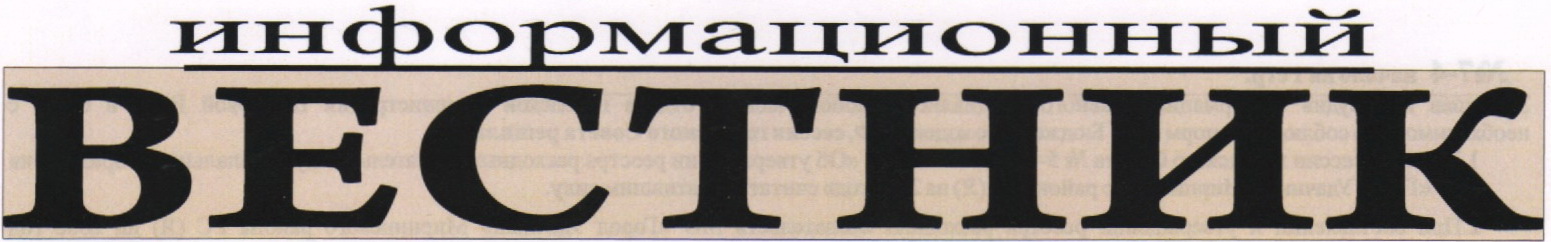 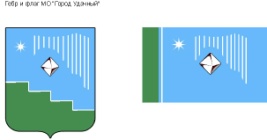 ВЫПУСК №28Среда, 01 августа 2018 года			распространяется бесплатноОфициальный печатный орган администрации МО «Город Удачный»Наш сайт в Интернете – www.мо-город-удачный.рфПАСПОРТМуниципальной  целевой Программы«Развитие физкультуры и спорта на 2017-2019 г.г.» МО «Город Удачный» Мирнинского района Республики Саха (Якутия)»Раздел 1Содержание проблем и обоснование  необходимости ее решения программными методами.Принятие целевой программы «Развитие физкультуры и спорта в г. Удачном» на 2017– 2019 годы позволит сохранить и укрепить здоровье жителей города Удачного, повысить творческую и жизненную активность,  снимая тем самым социальную напряженность в обществе.Роль физической культуры и спорта становится не только все более заметным социальным,  но и политическим фактором в современном мире.    Привлечение широких масс населения к систематическим занятиям физической культурой и спортом  создание условий для  ведения здорового образа жизни жителями города Удачный, получение доступа к развитой инфраструктуре, успехи на Республиканских, Российских и местных уровнях являются главными целями реализации программы в сфере физической культуры и спорта в городе Удачный.Ежегодно при тесном взаимодействии с комитетом  физической культуры и спорта  «Мирнинского района», УО КСК АК «АЛРОСА» (ПАО) и общественными организациями составляется  единый календарный план официальных физкультурно-спортивных мероприятий для населения муниципального образования «Город Удачный» в котором предусматривается работа целостной системы физкультурно-оздоровительных и спортивно–массовых мероприятий. В единый  календарный план включается физкультурные и спортивные мероприятия для учащихся общеобразовательных школ и воспитанников детских садов, работников предприятий и организаций.Спортивно - оздоровительная  деятельность улучшает здоровье и физическую  подготовленность человека, способствует воспитанию подрастающего поколения и снижению количества преступлений совершаемых несовершеннолетними, повышает работоспособность и производительность труда экономически активного населения продлевает период активной деятельности. Поэтому физическая культура и спорт должны стать основой здорового образа жизни, а расходы общества на занятия физической культурой и спортом необходимо рассматривать как выгодное вложение в развитие и экономически эффективное использование человеческого потенциала.Основными  проблемами в сфере физической культуры и спорта  в городе являются:- низкий уровень обеспеченности объектами спорта,-дефицит в тренерских и инструкторских кадрах (не достаточный приток молодых специалистов),-невысокий показатель уровня вовлеченности в активную двигательную жизнь людей с ограниченными возможностями и отсутствие специалистов по адаптивной физкультуреПонимание всей сложности решения обозначенных проблем предопределяет использование системного, комплексного и последовательного подхода к развитию  физической культуры и спорта в городе Удачном.В связи с этим большое значение приобретает программно-целевой подход, так как он позволяет в условиях ограниченных материальных и финансовых ресурсов целенаправленно сконцентрировать имеющие средства и резервы в основных направлениях определенных программой. По своей направленности Программа нацелена на формирование у всех социальных и возрастных групп горожан осознанного, мотивированного отношения к улучшению и сохранению своего здоровья средствами и методами физической культуры и спорта. При этом основной акцент  в Программе сделан на физкультурно-оздоровительную работу и развитие  массового детского и юношеского спорта.Физическое воспитание подростков и молодежиФизическое воспитание подростков и молодежи призвано удовлетворить высокую потребность в систематических занятиях физической культурой и спортом, осознанную необходимость ведения здорового образа жизни для подготовки к службе в рядах Российской Армии, укрепления физического здоровья.В целях реализации данной задачи необходимо обеспечить широкую информационно – разъяснительную работу и проведение спортивно-массовых мероприятий, направленных на оздоровление детей школьного возраста. Среди них общегородскими стали:- городская Спартакиада среди сборных команд МКОУ СОШ №19, №24 и ГАПОУ РС (Я) «МРТК»;- спортивные старты для детей летних трудовых бригад;- открытый городской турнир по боксу;- спартакиада среди допризывной молодежи;- открытый турнир по стрельбе из пневматической винтовки;- открытое первенство города по спортивному плаванию;-соревнования по «Пейнтболу» среди подростков города;-внедрение спортивного комплекса ГТО для всех слоев населения.Однако сегодня необходимо усилить проведение спортивных мероприятий, направленных на оздоровление подростков и молодежи, обращая внимание не только на количество проводимых мероприятий, но и на качество проведения. Физическое воспитание трудящихсяФизическое воспитание трудящихся города предусматривает сохранение и укрепление здоровья, профилактику заболеваний, повышение творческой и жизненной активности и, как следствие, повышение производительности труда.В связи с этим необходимо и дальше проводить спартакиады среди трудовых коллективов, первенства города по различным видам спорта, массовые старты по лыжным гонкам, спортивно - массовые мероприятия, посвященные праздничным и юбилейным датам, спортивно-массовые мероприятия, посвященные национальному празднику «Ысыах».Развитие национальных видов спортаНациональные виды спорта и народные игры являются неотъемлемой частью гармоничного воспитания подрастающего поколения и населения в целом. В современной физической практике необходимо использовать выработанный и апробированный веками богатейший опыт воспитания подрастающего поколения средствами народных игр и национальных видов спорта. Необходимы конкретные меры по дальнейшему развитию национальных видов спорта и народных игр, с раскрытием при этом их оздоровительных возможностей.   Занятия молодежи данными видами спорта способствуют развитию творческого мышления, повышению технической грамотности.Участие спортсменов города в выездных Районных, Республиканских и иных спортивных мероприятиях.Подготовка спортивного резерва предусматривает работу по организации регулярных занятий детей, подростков и взрослого населения города. В целях их дальнейшего спортивного совершенствования, отбора перспективных спортсменов для пополнения сборных команд города и района по различным видам спорта. Для качественной подготовки спортивного резерва необходимо усилить работу по обеспечению участия сборных команд и отдельных спортсменов в учебно-тренировочных сборах и для участия в российских и международных соревнованиях. Одним из основных направлений подготовки спортсменов высокого класса является участие в учебно-тренировочных сборах, создание материально-технической базы, оснащение ее современным оборудованием. Развитие материально-технической базыНеобходимо ежегодно улучшать условия для занятий физической культурой и спортом, особенно для детей, подростков и молодежи, эффективно использовать имеющиеся физкультурно-оздоровительные и спортивные сооружения, обеспечить необходимый уровень сервиса предоставляемых услуг этими сооружениями, их доступность и привлекательность.Развитие материально-технической базы  должно осуществляться за счет реконструкции и оснащения малокомплектным и универсальным спортивным оборудованием имеющихся спортивных объектов, планирования и строительства на территории жилых массивов и в местах отдыха игровых площадок, беговых дорожек.  Эти объекты должны стать местом для систематических занятий физкультурой и спортом горожан. Помимо этого необходимо усовершенствовать оборудование мест для проведения массовых соревнований. Стоит вопрос о возобновлении работы секции «Горные лыжи и сноубординг» и занятий  новым видом спорта  «Воркаут».  Требуется обновление и модернизация спортивного инвентаря и оборудования. Перспектива дальнейшего подъема массовости физкультурного движения во многом зависит от наличия и состояния материально-технической базы.Анализ спортивных объектов городаРаздел 2МЕХАНИЗМ РЕАЛИЗАЦИИ ПРОГРАММЫРеализация программы «Развитие физкультуры и спорта» предполагает целенаправленную работу администрации муниципального образования «Город Удачный»   взаимодействии с учреждениями и организациями всех форм собственности, общественными спортивными организациями, направленную на дальнейшее развитие физической культуры и спорта, на решение вопросов местного значения.Программа позволит проводить на территории города единую политику в сфере физической культуры и спорта. В ней предусматриваются конкретные, целенаправленные действия администрации по утверждению в городе Удачном принципов здорового образа жизни, определены затраты на финансирование из местного бюджета разработанных мероприятий.Реализация программы призвана формировать условия, отвечающие требованиям и нормам общества, при которых любой житель города должен жить полноценной активной жизнью, ощущать свою значимость и заботу со стороны местной власти. Цели и задачи программы:Основной целью программы является:- создание условий для устойчивого и динамичного развития физической культуры и спорта на территории МО «Город Удачный».Для достижения  поставленной цели необходимо решить следующие  задачи.1. Повышение уровня информированности населения города Удачного  в вопросах здорового образа жизни.2. Формирование  культуры здоровья, привитие навыков здорового и активного образа жизни.3. Организация и проведение физкультурно-спортивных мероприятий на территории МО «Город Удачный».4. Формирование потребности в физическом совершенствовании по средствам внедрения эффектной пропаганды и рекламы в сфере физической культуры и спорта5. Эффективное использование материально-спортивной базы учреждений физической культуры и спорта города, развивать ее инфраструктуру;6. Содействие социальной адаптации и физической реабилитации инвалидов и лиц с ограниченными возможностями.Целевые показатели (индикаторы) характеризующие достижение поставленных целей и задач:- количество жителей города различных возрастных групп, занимающихся физической культурой и спортом;- число детей и подростков, занимающихся в спортивных секциях;- количество спортивных объектов для занятий  физической культурой и спортом;- число спортсменов высокого класса и перспективного спортивного резерва кандидатов в сборные команды Мирнинского района;- количество призовых мест на выездных мероприятиях;- количество людей занимающихся спортом из категории лиц с ограниченными физическими возможностямиВ качестве целевых показателей (индикаторов) определены:1.Доля населения, систематически занимающихся физической культурой и спортом об общей численности населения города,(охват физической культурой и спортом  всех категорий населения).2.Количество проведенных общегородских   массовых физкультурно-спортивных мероприятий.3. Привлечение лиц с ограниченными возможностями  адаптивной физкультуре 4.Укрепление материально-технической базы спортивных объектов города, как следствие расширение спектра спортивных услуг, доступных всем категориям населения. 5.Информированность жителей города Удачного в области физической культуры и физического здоровьяОжидаемые конечные результаты реализации программы.1.Увеличение доли граждан систематически занимающихся физической культуры и спортом.2. Привлечение лиц с ограниченными возможностями  адаптивной физкультуре. 3. Увеличение количества проведенных физкультурно-спортивных мероприятий на территории МО «Город Удачный».4. Укрепление материально-технической базы спортивных объектов города.5. Утверждение в городе Удачном принципов здорового образа жизни;Сроки реализации программы.Программа реализуется в 2017-2019 годах.Основные мероприятия, направленные на достижение целей и задач в сфере реализации программы.В рамках программы реализуются следующие основные мероприятия:- организация и проведение физкультурно-спортивных мероприятий.Данное направление предполагает проведение физкультурно-спортивных мероприятий для населения муниципального образования:Спартакиада среди образовательных учреждений, организаций города, лыжня России, веселые старты среди воспитанников детских садов, традиционные легкоатлетические эстафеты (день физкультурника, 9 мая),  ГТО, дзюдо, плавание, волейбол, баскетбол, «Кросс Нации», «Велосипедный спорт», бокс, борьба и другие. Все это будет способствовать привлечению жителей г. Удачного к активным занятиям физической культуры и спортом поднятию престижа города.Внедрение Всероссийского физкультурно-спортивного комплекса «ГТО». Мероприятие проводится в целях организации  и проведения тестирования населения по выполнению государственных требований к уровню физической подготовленности населения при выполнении  нормативов ВФСК «ГТО» утвержденных приказом Министерства спорта РФ от 8июля 2014г. №575.Совместная работа с отделом «Социальной защиты» с целью содействия социальной адаптации и физической реабилитации инвалидов и лиц с ограниченными возможностями здоровья.  РАЗДЕЛ 3.Перечень мероприятий и ресурсное обеспеченье муниципальной  целевой  программы«Развитие физкультуры и спорта на 2017-2019 года»РАЗДЕЛ 4.Перечень целевых показателей муниципальной целевой программы  «Развитие физкультуры и спорта на 2017- 2019годы»Перечень целевых показателей муниципальной целевой программы  «Развитие физкультуры и спорта на 2017- 2019годы»Паспорт муниципальной целевой программыМО «Город Удачный» Мирнинского района Республики Саха (Якутия)«Организация и осуществление мероприятийпо работе с детьми и молодежьюна 2017 – 2019 годы»(постановление № 268 от 05.06.2018г)Основная идея государственной молодежной политики в Российской Федерации –создание условий для повышения степени интеграции молодых граждан, проживающих на ее территории, в социально-экономические, общественно-политические и социокультурные отношения с целью увеличения их вклада в социально-экономическое развитие Российской Федерации.Молодежь является стратегическим ресурсом развития любого общества. Успешное социально-экономическое развитие города Удачного во много будет определятся тем, на сколько молодежь: знает и принимает цели и задачи города, планирует связать с ним свои жизненные перспективы; обладает необходимыми физическими и нравственными качествами; имеет необходимые возможности для участия в общественно-политической и культурной жизни.Молодежь – социально-возрастная группа населения в возрасте от 14 до 30 лет. Современная молодежная среда обладает как позитивными, так и негативными качествами. Развитие позитивных тенденций и постепенное устранение негативных составляющих молодежной среды, использование потенциала активности молодежи в интересах города Удачного может быть достигнуто только при условии формирования и реализации целостности муниципальной политики в отношении молодежи. Городская целевая программа «Организация и осуществление мероприятий по работе с детьми и молодежью на 2017-2019 года» (далее – Программа)  представляет собой комплекс программных мероприятий, направленных на создание условий и возможностей для успешной социализации и эффективной самореализации молодежи, развитие ее потенциала в интересах общества. Разработка Программы обусловлена необходимостью формирования условий для поддержки, самореализации и гражданского становления молодых людей города Удачного.	Правовое обоснование для разработки Программы составили следующие нормативно-правовые акты:- Федеральный закон от 06.10.2003 г. № 131-ФЗ «Об общих принципах организации местного самоуправления в Российской Федерации»;-Федеральный закон от 28.06.1995 года № 98-ФЗ «О государственной поддержке молодёжных и детских общественных объединений»;-Распоряжение Правительства РФ от 29.11.2014 года № 2403-р «Об утверждении основ государственной молодёжной политики Российской Федерации на период  до 2025 года»;-Распоряжение Правительства РФ от 18.12.2006 № 1760-р «О стратегии государственной молодёжной политики в Российской Федерации»;- Закон Республики Саха (Якутия) от 3 декабря 1998 г. З N 49-II "О государственной молодежной политике в Республике Саха (Якутия)";- Указ Президента Республики Саха (Якутия)  от 12.01.2004 г. «О концепции государственной молодежной политики Республики Саха (Якутия).	Главная цель реализации молодежной политики на муниципальном уровне заключается в создании условий для максимального раскрытия инновационного потенциала молодого поколения в интересах развития общества, обеспечения должного уровня конкурентоспособности.	Молодежь является одним из наиболее активных слоев общества, которая имеет потенциальный вес в развитии муниципального образования «Город Удачный».	На сегодняшний день по статистическим данным на 01. 07. 2016 г. в г. Удачном в возрасте от 14 до 18 лет проживает 561 подросток  (2015г. – 440), из них юношей –  296 (2015г. 218), девушек – 265 (2015г.- 222), молодежь в возрасте  от 18 до 30 лет -  2518 чел.	Общее количество школьников и студентов составляет 1727 чел.	Для сферы молодежной политики в муниципальном образовании «Город Удачный» характерны следующие проблемы:- разобщенность молодежи, отсутствие общих  целей и интересов;- кризис ценностей, рост агрессивности, жестокости, пессимизма;- не развита инфраструктура досуга, особенно для молодежи от 18 до 30 лет;- происходит духовное и нравственное разложение молодежи;- распространяется асоциальное поведение в молодежной среде;- правовой нигилизм у молодых граждан.	Молодежь обладает значительным потенциалом (мобильностью, инициативностью, восприимчивостью к инновационным изменениям, новым технологиям), который используется ею не в полной мере.	Важной особенностью Программы является постановка и решение задач по обеспечению активного вовлечения молодежи в общественную жизнь города. Вышеперечисленные проблемы требуют системного решения. 	Особую роль в самостоятельности молодежи играют общественные объединения, так как именно они являются наиболее эффективным инструментом социализации молодого человека. Важнейшим направлением деятельности в работе с детьми и молодежью остается организация деятельности по профилактике асоциальных проявлений в молодежной среде. Существует необходимость осуществлять профилактические мероприятия, в том числе по пропаганде здорового образа жизни, первичной профилактике употребления алкогольных напитков, табако-курения, наркомании и токсикомании. Организация занятости подростков группы риска в свободное от учебы время является профилактическим и воспитательным средством борьбы с подростковой безнадзорностью и преступностью. 	Основными направлениями деятельности в работе с детьми и молодежью являются:поддержка талантливых детей и молодежи, молодежных инициатив;гражданское становление и патриотическое воспитание молодежи;поддержка деятельности молодежных общественных объединений;пропаганда здорового образа жизни, профилактика негативных проявлений в детской и молодежной среде, организация досуга.В ходе реализации мер по работе с детьми и молодежью на территории муниципального образования «Город Удачный» за последние годы достигнуты определенные позитивные результаты: сложилась традиционная система мероприятий, направленных на гражданско-патриотическое воспитание молодежи, на реализацию творческого потенциала молодых людей, налажен процесс взаимодействия с общественными объединениями.Ежегодно за счет средств местного бюджета поощряются дети и  подростки, достигшие высоких результатов в обучении. Подростков, отличившихся в спортивной, творческой, общественно-полезной деятельности, чествуют на новогоднем Балу «Главы города и директора Удачнинского ГОКа». Организована работа по развитию добровольческого (волонтерского) движения. В образовательных учреждениях города осуществляют свою деятельность следующие волонтерские отряды: МБОУ СОШ № 24 – «Стерх»,  МБОУ «СОШ № 19 им. Л.А. Попугаевой» - «Подари улыбку», МБУ ДО «ЦДО» - городское волонтерское движение «Импульс».Молодежь города Удачного активно принимает участие в мероприятиях гражданско-патриотической направленности: акции «Георгиевская ленточка», «Триколор», «Прикоснись к России», «Бессмертный полк»; мероприятиях посвященным «Дню Защитника Отечеств», «Дню России», «Дню Победы» и др.Положительным моментом в реализации молодежной политики в городе Удачном, можно отметить активную деятельность объединения молодых специалистов Удачнинского ГОКа, которые проводят спортивные, интеллектуальные, туристические и др. мероприятия. В целях учета интересов и потребностей,  объединения  всех возрастных категорий молодежи планируется создать Совет молодежи, с целью привлечения к активному участию в жизнедеятельности города, эффективной самореализации.Применение программно-целевого метода позволит обеспечить последовательность реализации мероприятий, адресность использования денежных средств.Реализация Программы позволит активно развивать правовые, экономические и организационные условия и гарантии для самореализации личности молодого человека.РАЗДЕЛ 2. Механизм реализации Программы.Программа предполагает совместную работу с учреждениями образования, культуры и спорта, других организаций по работе с детьми и молодежью по реализации государственной молодежной политики на городском уровне. Программа предполагает мероприятия, носящие комплексный характер в вопросах реализации молодежных проблем по следующим направлениям:- интеграция и вовлечение молодежи в жизнь общества;- развитие творческих инициатив детей и молодежи, самореализация молодежи в культурной жизни;- организация свободного времени детей и молодежи;- поддержка инновационной деятельности детских и молодежных общественных объединений;- взаимодействие со средствами массовой информации.Механизм реализации Программы предусматривает ежегодную оценку хода реализации программных мероприятий.Программа реализуется ведущим специалистом по работе с детьми и молодежью в сотрудничестве с заинтересованными субъектами на основе мероприятий.
2.1. Цели и задачи Программы.Целью Программы является создание благоприятных условий для гражданского становления и самореализации детей и молодежи, поддержка и развитие молодежных инициатив, содействие социальному, культурному, духовному и физическому развитию детей и молодежи.Для достижения цели Программы необходимо решение следующих задач:создание условий для патриотического и духовно-нравственного воспитания, интеллектуального, творческого, физического развития детей и молодежи, развитие добровольческого движения;формирование в молодежной среде осознанной необходимости ведения здорового образа жизни;поддержка и развитие деятельности детских и молодежных общественных объединений и организаций, действующих на территории города Удачного;профилактика детской и подростковой безнадзорности, наркомании и алкоголизма в молодежной среде.2.2.Оценка эффективности реализации Программы.	Повышение духовно-нравственного, интеллектуального и творческого потенциала детей и молодежи; увеличение числа молодых граждан, вовлеченных в общественно полезную деятельность, охваченных организованными формами занятости и отдыха; увеличение числа волонтеров; увеличение количества участников военно-патриотических объединений, повышение правовой культуры молодых людей.2.3. В качестве целевых показателей (индикаторов) определены:- Количество мероприятий для детей и молодежи;- Доля молодых граждан, принимающих участие в деятельности общественных организаций и объединений, в общем количестве молодых граждан;- Количество детей и молодежи, вовлечённых в мероприятия гражданско-патриотической направленности;- Количество детей и молодежи, вовлечённых в мероприятия, направленные на профилактику негативных проявлений, пропаганду здорового образа жизни. 2.4. Ожидаемые конечные результаты реализации программы.- улучшение ситуации по организации культурно-досуговой  работы с молодежью; - рост числа молодежи, вовлеченной в волонтерскую деятельность, - формирование у молодёжи устойчивого интереса и потребности к творческой и социально-активной деятельности;- вовлечение молодёжи в пропаганду здорового образа жизни;- развитие гражданско-патриотических качеств молодёжи.2.5. Срок реализации ПрограммыПрограмма реализуется в 2017-2019 годах.РАЗДЕЛ 3.Перечень мероприятий  муниципальной целевой программыМО «Город Удачный» Мирнинского района Республики Саха (Якутия)«Организация и осуществление мероприятий по работе с детьми и молодежьюна 2017 – 2019 годы»Раздел 3.1. Ресурсное обеспечение муниципальной целевой программыМО «Город Удачный» Мирнинского района Республики Саха (Якутия)«Организация и осуществление мероприятий по работе с детьми и молодежьюна 2017 – 2019 годы»РАЗДЕЛ 4.Перечень целевых показателей муниципальной целевой программыМО «Город Удачный» Мирнинского района Республики Саха (Якутия)«Организация и осуществление мероприятий по работе с детьми и молодежьюна 2017 – 2019 годы»ПАСПОРТМуниципальной целевой программы«Развитие культуры в сфере обеспечения досуга населения на 2017 - 2019 годы».(постановление № 269 от 05.06.2018г.)Раздел№1Содержание, проблемы и обоснованиенеобходимости их решения программными методами.Сегодня действует Федеральный закон № 131- ФЗ «Об общих принципах организации местного самоуправления в Российской Федерации». В применении к культуре - это означает, что на муниципальные органы власти возложена ответственность за развитие сферы культуры с учетом местной социально-экономической и культурной специфики, культурных предпочтений населения и местных сообществ. На развитие и становление культуры МО «Город Удачный» Республики Саха (Якутия) оказали свое влияние многие факторы. Город в историческом плане достаточно молод, поэтому культурные традиции накапливаются и приумножаются. Многонациональный состав населения накладывает свой отпечаток на все культурные процессы и проводимые мероприятия. На территории города успешно действует 7 национальных общин. Практически все общины имеют свои атрибуты и национальную символику – флаги, костюмы, предметы быта, книги. Общины принимают активное участие в культурно - досуговых мероприятиях, проводимых в городе и районе. Для того чтобы город Удачный приобрел черты современного культурного города, способного активно влиять на самоощущение горожан и на их впечатления, необходимы целенаправленные действия. Их результатом должна стать определенная мера разнообразия и дающая свободу выбора избыточность предложения услуг сферы культуры. В качестве основного приоритета социально-экономического развития муниципального образования в  сфере культуры является обеспечение доступности качественных  культурных услуг при условии  эффективного  использования ресурсов. Реализация программы в сфере культурных услуг в муниципальном образовании возможна путем сотрудничества  Администрации МО «Город Удачный» с Удачнинским отделением КСК “АЛРОСА” (ПАО), МБОУ СОШ №19, 24, ГАПОУ РС (Я) МРТК филиал «Удачнинский», ЦДОД, МБОУ ДОД ДМШ, МУ «МИБС» «Городская библиотека»,  МУ «МИБС» «Детская библиотека», объединением молодых специалистов УГОКа и другими организациями и предприятиями города. Программа предусматривает совместную  работу по организации мероприятий различного масштаба – от районных до городских: конкурсы, выставки, акции, круглые столы, поздравления и др.  Необходимо также учитывать возможности УО КСК “АЛРОСА” (ПАО) в плане проведения массовых мероприятий (концерты, шоу и т.п.), которые позволяют заполнять концертный зал на 280 мест. Однако уровень посещаемости мероприятий, проводимых в этих залах, еще довольно низок и колеблется от 40-50% при проведении мероприятий с участием местных самодеятельных коллективов, отчасти это вызвано слабой заинтересованностью жителей в развитии своего культурного уровня.И в связи с отдаленностью нашего города от центральных городов России, недостаточным финансированием, а также сложной транспортной схемой не представляется возможным системно приглашать профессиональные творческие коллективы и специалистов в области культуры.Раздел 2. Механизм реализации программы.2.1. Цели и задачи программыЦелью программы является: создание условий для культурного отдыха населения путем проведения культурно - досуговых массовых мероприятий, сохранение и развитие культурного наследия, развитие творческого потенциала  населения и  привлечение к активному участию в культурной жизни города, обеспечение доступности развлекательных услуг для малообеспеченных, маломобильных групп населения.Задачи определены следующими направлениями:- организация досуга населения;- создание условий самодеятельным творческим коллективам для участия в районных фестивалях, конкурсах; - поддержка талантливых детей в области культуры;- развитие национальных культур и межнациональных отношений;- сохранение и популяризация памятников и мемориалов, расположенных на территории муниципального образования «Город Удачный».2.2. В качестве целевых показателей (индикаторов) определены- количество участников, творческих студий и клубов;- количество культурно-массовых и развлекательных мероприятий в городе Удачном;- приобщение жителей города к участию в городских культурно - массовых    мероприятиях.2.3. Ожидаемые конечные результаты реализации программы:Реализация мероприятий программы позволит:- повысить общий уровень культуры в городе;- обеспечить широкий доступ всем слоям населения к участию в различных культурно – массовых мероприятиях;- создать условия для сохранения, развития и популяризации национальных культур народов,  проживающих в городе  Удачном; - увеличить  количество культурно - досуговых мероприятий для населения;- увеличить количество жителей города, участвующих в городских массовых мероприятиях;- информировать население в СМИ по вопросам культуры.2.4. Срок реализации программыПрограмма реализуется в 2017 – 2019 годах.РАЗДЕЛ 3.Перечень мероприятий и ресурсное обеспечение  муниципальной целевой программы«Развитие  культуры в сфере обеспечения досуга населения на 2017-2019 годы»РАЗДЕЛ 4.Перечень целевых показателей муниципальной целевой программы «Развитие  культуры в сфере обеспечения досуга населения на 2017-2019 годы».ПОСТАНОВЛЕНИЕ26.07.2018г.				№  356О внесении изменений в постановление от 03.10.2016 № 326«Об утверждении муниципальной целевой программы«Развитие кадрового потенциалаадминистрации МО «Город Удачный»на 2017 – 2019 годы»В соответствии со статьей 179 Бюджетного кодекса Российской Федерации, решением городского Совета депутатов от 22 ноября 2017г. № 4-7 «Об утверждении бюджета муниципального образования «Город Удачный» Мирнинского района Республики Саха (Якутия) на 2018 год», протеста прокуратуры города Удачный от 23.07.2018 № 7-02-18/825, -ПОСТАНОВЛЯЮ:	1. Внести изменения в постановление от 03.10.2016 № 326 «Об утверждении муниципальной целевой  программы «Развитие кадрового потенциала администрации МО «Город Удачный» на 2017 – 2019 годы» согласно приложению к настоящему постановлению.	2. Настоящее постановление  подлежит обнародованию в порядке, установленном Уставом МО «Город Удачный». Ответственный за направление настоящего постановления для размещения на официальном сайте МО «Город Удачный» и в газете «Информационный вестник» главный специалист по кадрам и муниципальной службе Барбарук А.И.	3. Постановление вступает в силу со дня его опубликования.	4. Контроль исполнения настоящего постановления возложить на заместителя главы администрации по экономике и финансам Дьяконову Т.В.Глава города			А.В.ПриходькоПриложение 1к постановлению № 356 от 26.07.2018г. Муниципальная целевая программа«Развитие кадрового потенциалаадминистрации МО «Город Удачный»на 2017-2019 годыУдачный, 2018ПАСПОРТ ПРОГРАММЫРАЗДЕЛ 1.ХАРАКТЕРИСТИКА ТЕКУЩЕГО СОСТОЯНИЯ СФЕРЫ РЕАЛИЗАЦИИПРОГРАММЫ1.1. Характеристика имеющейся проблемыСовершенствование правовых основ организации и функционирования местного самоуправления, уточнение его места и роли в структуре органов власти – одна из первоочередных задач масштабной административной реформы, проводимой в Российской Федерации в настоящее время.Реформирование системы местного самоуправления является одним из важнейших условий ускорения социально-экономического развития страны.На современном этапе проводимая реформа местного самоуправления требует от органов местного самоуправления эффективного исполнения ими своих полномочий. С этой целью необходимо решать вопросы совершенствования правовой и организационной основ местного самоуправления. Будучи максимально приближенным к населению, местное самоуправление является первичным уровнем организации публичной власти, обеспечивающим устойчивость и демократичный характер всей системы властных институтов. Механизмом и инструментом реализации функций и задач органов местного самоуправления является муниципальная служба. В связи с этим развитие и совершенствование муниципальной службы, а также формирование и развитие управленческих кадров и  является одним из условий повышения эффективности взаимодействия общества и власти. Развитие муниципальной службы обеспечивается, в том числе, программами развития муниципальной службы, финансируемыми за счет средств местного бюджета.Современный качественный состав муниципальных служащих МО «Город Удачный» характеризуется следующими показателями:По состоянию на 31 декабря 2015 года в органах местного самоуправления МО «Город Удачный» работали 55 человек, в том числе замещали выборные муниципальные должности - 1, должности муниципальной службы - 39, должности, не относящиеся к муниципальной  службе – 7, технический персонал – 8 человек.За 2015 год повысили свою квалификацию 15 специалистов администрации, что на 1 человека больше, чем было запланировано на весь год. Из этого количества шесть специалистов прошли обучение по теме: ««Контрактная система  в сфере закупок». Практику обучения именно в рамках данной темы необходимо предусматривать и в дальнейшем, поскольку введение в действие Федерального закона «О контрактной системе в сфере закупок товаров, работ, услуг для обеспечения государственных и муниципальных нужд» требует глубокого изучения данного вопроса, так как большая половина специалистов тем или иным образом задействована в его реализации.  Несмотря на все принимаемые меры по своевременному обучению муниципальных служащих, не всегда удается реализовать эти планы. Так в 2015 году программа развития муниципальной службы была выполнена всего лишь на 79%, в основном по объективным причинам, например, из-за отсутствия курсов повышения квалификации по необходимым направлениям.В соответствии с законодательством дополнительное профессиональное образование муниципальных служащих должно осуществляться в течение всего периода прохождения ими муниципальной службы,  по мере необходимости, при этом подготовка муниципальных служащих по программам повышения квалификации должна осуществляться не реже одного раза в три года. Дополнительное профессиональное образование муниципальных служащих включает в себя программы профессиональной переподготовки и программы повышения квалификации и осуществляется в организациях, осуществляющих образовательную деятельность по дополнительным профессиональным программам. Количество специалистов администрации МО «город Удачный» не прошедших обучение раз в 3 года составило:2013 год – 10 человек;2014 год – 15 человек;2015 год – 20 человек.	Эффективность деятельности любого властного органа напрямую зависит от уровня знаний и владения профессиональными навыками специалистами, так как оказывает непосредственное влияние на качество и эффективность принимаемых решений. В современных условиях особенно остро встает вопрос о более качественной кадровой политике, об эффективном использовании профессиональных и личностных способностей специалистов. Само формирование резерва управленческих кадров уже способствует достижению главной цели программы. Развитие кадрового потенциала будет способствовать привлечению на муниципальную службу грамотных, высококвалифицированных специалистов, следовательно,  повысится  качество принимаемых управленческих решений, а значит и качество муниципального управления по решению вопросов местного значения.РАЗДЕЛ 2.МЕХАНИЗМ РЕАЛИЗАЦИИ ПРОГРАММЫ2.1. Цели и задачи программыОсновная цель программы повышение кадрового потенциала администрации  МО «Город Удачный».Для успешного достижения поставленной цели, предполагается решение следующей задачи.1) формирование системы непрерывного обучения специалистов (профессиональная переподготовка, повышение квалификации, семинары).Профессиональной переподготовкой является приобретение дополнительных знаний и навыков, необходимых для осуществления специалистами нового вида профессиональной служебной деятельности.Профессиональная переподготовка осуществляется в целях:а) совершенствования знаний специалистов или получения ими дополнительных знаний для выполнения нового вида профессиональной деятельности;б) получения дополнительной квалификации.Повышением квалификации является обновление знаний и совершенствование навыков специалистов, имеющих профессиональное образование, в связи с повышением требований к уровню их квалификации и необходимостью освоения ими новых способов решения профессиональных задач.Нормативный срок прохождения профессиональной переподготовки для выполнения муниципальными служащими нового вида профессиональной деятельности должен составлять не менее 250 аудиторных часов.Повышение квалификации должно осуществляться посредством:а) освоения актуальных изменений в конкретных вопросах профессиональной деятельности специалистов (тематические и проблемные конференции и семинары) - объемом от 18 до 72 аудиторных часов (краткосрочное повышение квалификации);б) комплексного обновления знаний специалистов по ряду вопросов в установленной сфере профессиональной служебной деятельности для решения соответствующих профессиональных задач - объемом от 73 до 144 аудиторных часов.Семинар  – это форма обучения практического характера, которая направлена на углубленную проработку теоретического материала.Основными принципами повышения профессионального уровня специалистов являются обязательность, периодичность и целевая направленность.Условиями досрочного прекращения реализации программы могут быть достижение целей и выполнение задач программы ранее запланированного срока, изменение направлений политики по формированию резерва управленческих кадров.2.2. Общий порядок реализации программыРеализация Программы осуществляется путём исполнения мероприятий, являющихся стратегическими направлениями достижения поставленной цели. Мероприятия подробно изложены в Перечне мероприятий.Реализация Программы осуществляется на основе договоров на образовательные услуги. В Программу могут вноситься изменения и дополнения в связи с изменением действующей нормативно-правовой базы и с учетом социально-экономического положения МО «Город Удачный».Общая координация хода выполнения Программы осуществляется главным специалистом по работе с персоналом.Общее текущее управление и оперативный контроль реализации Программы возлагается на главного специалиста по работе с персоналом.Управление реализацией программы и контроль её исполнения осуществляется в форме отчета и мониторинга.  ПЕРЕЧЕНЬ МЕРОПРИЯТИЙ И РЕСУРСНОЕ ОБЕСПЕЧЕНИЕ ПРОГРАММЫИсточник финансирования: средства МО «Город Удачный» Мирнинского района РС (Якутия)РАЗДЕЛ 4.ПЕРЕЧЕНЬ ЦЕЛЕВЫХ ПОКАЗАТЕЛЕЙ ПРОГРАММЫ«Развитие кадрового потенциалаадминистрации МО «Город Удачный»на 2017-2019 годыПротоколзаседания комиссии по рассмотрению заявок на предоставление субсидий из бюджета МО «Город Удачный» Мирнинского района РС (Якутия) на финансирование обеспечения затрат по созданию единого внешнего облика многоквартирных домов, расположенных на территории МО «Город Удачный» Мирнинского района Республики Саха (Якутия)г.Удачный				24.07.2018г.Присутствовали:Дьяконова Т.В. – зам. главы администрации по экономике и финансам, председатель Комиссии;Члены Комиссии:Афанасьева О.Ю.  – главный бухгалтер администрации МО «Город Удачный»;Волкова Т.В. – и.о. главного специалиста ФЭО администрации МО «Город Удачный»;Дубинина С.В. – ведущий специалист юрист администрации МО «Город Удачный»;Фёдорова Ю.А. – ведущий специалист экономист администрации МО «Город Удачный»,Сапожникова И.С. – инженер по надзору за зданиями, сооружениями;Руденко Е.С. – ведущий специалист по тарифной политике, секретарь комиссии.Повестка заседания Комиссии: Рассмотрение заявок на финансирование обеспечения затрат по созданию единого внешнего облика многоквартирных домов, расположенных на территории МО «Город Удачный» Мирнинского района Республики Саха (Якутия).На рассмотрение Комиссии для участия в отборе на предоставление субсидий из бюджета МО «Город Удачный» Мирнинского района РС (Якутия) на финансирование обеспечения затрат по созданию единого внешнего облика многоквартирных домов, расположенных на территории МО «Город Удачный» Мирнинского района Республики Саха (Якутия) представлена 1 заявка от муниципального унитарного предприятия «Удачнинское предприятие жилищного хозяйства» (МУП «УПЖХ») на плановую сумму 2 999 925,00 рублей.Рассмотрев представленную заявку, руководствуясь Постановлением главы города от 22.03.2016г. № 66 «Об утверждении Порядка предоставления субсидий из бюджета МО "Город Удачный" на финансирование обеспечения затрат по созданию единого внешнего облика многоквартирных домов, расположенных на территории МО «Город Удачный» Мирнинского района Республики Саха (Якутия),Комиссия решила: Допустить для участия в отборе 1 заявку от  МУП «УПЖХ» на предоставление субсидий из бюджета МО «Город Удачный» Мирнинского района РС (Якутия) на финансирование обеспечения затрат по созданию единого внешнего облика многоквартирных домов, расположенных на территории МО «Город Удачный» Мирнинского района Республики Саха (Якутия); Признать соответствующей условиям Порядка предоставления субсидий из бюджета МО «Город Удачный» Мирнинского района РС (Якутия) на финансирование обеспечения затрат по созданию единого внешнего облика многоквартирных домов, расположенных на территории МО «Город Удачный» Мирнинского района Республики Саха (Якутия), представленную заявку от МУП «УПЖХ»; Плановая сумма затрат, предусмотренная в бюджете МО «Город Удачный» на 2018 год, составила 2 999 925 рублей. Предоставить субсидию на финансирование обеспечения затрат по созданию единого внешнего облика многоквартирных домов, расположенных на территории МО «Город Удачный» Мирнинского района Республики Саха (Якутия) в размере 2 999 925 рублей. Ведущему специалисту по тарифной политике (Руденко Е.С.) разместить данный протокол на официальном сайте МО «Город Удачный»; Юридическому отделу (Дубинина С.В.) заключить с МУП «УПЖХ» соглашение о предоставление субсидий из бюджета МО «Город Удачный» Мирнинского района РС (Якутия) на финансирование обеспечения затрат по созданию единого внешнего облика многоквартирных домов, расположенных на территории МО «Город Удачный» Мирнинского района Республики Саха (Якутия) в объеме, согласно Приложению № 1 к протоколу Комиссии; Администрации МО «Город Удачный» провести работу по предоставлению субсидий из бюджета МО «Город Удачный» Мирнинского района РС (Якутия) на финансирование обеспечения затрат по созданию единого внешнего облика многоквартирных домов, расположенных на территории МО «Город Удачный» Мирнинского района Республики Саха (Якутия).Приложение 1к протоколу Комиссииот 24.07.2018 г.Перечень получателей и объёмы бюджетных ассигнований на предоставление субсидий из бюджета МО «Город Удачный» Мирнинского района РС (Якутия) на финансирование обеспечения затрат по созданию единого внешнего облика многоквартирных домов, расположенных на территории МО «Город Удачный» Мирнинского района Республики Саха (Якутия)ПОСТАНОВЛЕНИЕ20.07.2018г.				№354О создании комиссии по обследованию жилыхпомещений, занимаемых инвалидами и семьями,имеющими детей-инвалидов, и общего имущества вмногоквартирных домах, в которых расположеныуказанные жилые помещения, в целях их приспособленияна территории  МО «Город Удачный»В соответствии с Федеральным законом от 06.10.2003 № 131-ФЗ «Об общих принципах организации местного самоуправления в Российской Федерации», Постановлением Правительства РФ от 09.07.2016 № 649 «О мерах по приспособлению жилых помещений и общего имущества в многоквартирном доме с учетом потребностей инвалидов»,-ПОСТАНОВЛЯЮ:1. Создать комиссию по обследованию жилых помещений, занимаемых инвалидами и семьями, имеющими детей-инвалидов,  и общего имущества в многоквартирных домах, в которых расположены указанные жилые помещения, в целях их приспособления с учетом потребностей инвалидов и обеспечения условий их доступности для инвалидов. 2. Утвердить состав комиссии по обследованию жилых помещений, занимаемых инвалидами и семьями, имеющими детей-инвалидов,  и общего имущества в многоквартирных домах, в которых расположены указанные жилые помещения, в целях их приспособления с учетом потребностей инвалидов и обеспечения условий их доступности для инвалидов (Приложение № 1).3. Утвердить положение о порядке создания и работы комиссии по обследованию жилых помещений, занимаемых инвалидами и семьями, имеющими детей-инвалидов,  и общего имущества в многоквартирных домах, в которых расположены указанные жилые помещения на территории муниципального образования (Приложение № 2).4. Утвердить план мероприятий по обследованию жилых помещений, занимаемых инвалидами и семьями, имеющими детей-инвалидов,  и общего имущества в многоквартирных домах, в которых расположены указанные жилые помещения,  в целях их приспособления с учетом потребностей инвалидов и обеспечения условий их доступности (Приложение № 3).5.Настоящее постановление подлежит официальному опубликованию (обнародованию) в порядке, установленном Уставом МО «Город Удачный».6. Ответственный за направление настоящего постановления для размещения на официальном сайте МО «Город Удачный» и «Информационном вестнике» ведущий специалист по социальной защите (Козик Е.В.).7. Настоящее постановление вступает в силу со дня его официального опубликования (обнародования).8. Контроль исполнения настоящего постановления возложить на Шестакову А.Ф., главного специалиста по социальным вопросам. Глава города			А.В. ПриходькоПОСТАНОВЛЕНИЕ27.07.2018г.				№ 358Об итогах исполнения бюджета МО «Город Удачный»за 2 квартал 2018г.В соответствии со статьями 36, 264.2 Бюджетного кодекса Российской Федерации, ст. 65 Положения «О бюджетном процессе и бюджетном устройстве МО «Город Удачный» Мирнинского района РС (Якутия)» 1. Утвердить отчет об исполнения бюджета МО «Город Удачный» за 2 квартал  2018г.:- по доходам в сумме 131 043 324,19  руб., при плане 95 515 714,64 руб., что составляет 137,20 % (Приложение № 1 к настоящему Постановлению);- по расходам в сумме 141 223 867,40 руб., при годовом плане 304 172 299,91 руб., что составляет 46,4 % относительно годового плана (Приложение № 2 к настоящему Постановлению).- сведения о численности и фактических затратах на денежное содержание работников органов местного самоуправления МО «Город Удачный» (Приложение № 3 к настоящему Постановлению)- отчет об использовании средств резервного фонда МО «Город Удачный» (Приложение № 4 к настоящему Постановлению)2. Отчет об исполнении бюджета МО «Город Удачный» за 2 квартал 2018 года направить в городской Совет депутатов МО «Город Удачный».3. Опубликовать настоящее Постановление в соответствии с Уставом МО «Город Удачный». Ответственным за направление настоящего Постановления для опубликования и размещения на официальном сайте МО «Город Удачный» и в газете «Информационный вестник» назначить и.о. главного специалиста ФЭО Волкову Т.В.4. Контроль исполнения настоящего Постановления возложить на заместителя главы администрации по экономике и финансам Дьяконову Т.В.Глава города			А.В. ПриходькоПриложение 1к постановлению №358 от 27.07.2018г.Приложение 2к постановлению №358 от 27.07.2018г.Расходы бюджета МО "Город Удачный" Мирнинского района РС(Я) за 2 квартал 2018 годаПриложение № 3к постановлению №  358 27.07.2018г.Сведения о численности и фактических затратах на денежное содержание муниципальных служащих и работников органов местного самоуправления МО «Город Удачный» Мирнинского района РС (Я)Приложение № 4к Постановлению №358 от 27.07.2018г.Отчет об использовании средств резервного фонда МО «Город Удачный» Мирнинского района РС (Я) по состоянию на 01.07.2018г.Наименование программы Развитие физкультуры и спорта Муниципальный  заказчик программыАдминистрация МО «Город Удачный» Мирнинского района Республики Саха (Якутия)Координатор программыГлавный специалист по социальным вопросамОсновной  разработчик программы Ведущий специалист по спорту и ЗОЖ  администрации МО «Город Удачный»Цели и задачи программы Основная цель:- Создание условий для устойчивого и динамичного развития физической культуры и спорта на территории МО «Город Удачный»-Повышение уровня информированности населения города Удачный  в вопросах здорового образа жизни.-Формирование  культуры здоровья, привитие навыков здорового и активного образа жизни.Задачи:Организация и проведение официальных физкультурных и спортивных мероприятий на территории МО «Город Удачный»-Формирование потребности  в физическом совершенствовании посредством внедрения Всероссийского физкультурно-спортивного комплекса ГТО эффективной пропаганды и рекламы в сфере физической культуры и спорта. -Повышение мотивации населения к здоровому образу жизни.- Выстраивание партнерских отношений для повышения уровня проведения спортивныхмероприятий на территории МО «Город Удачный»;с образовательными  учреждениями;предприятиями  и организациями;спортивным комплексом УО КСК АК «АЛРОСА» (ПАО)- эффективное использование материально-спортивной базы учреждений физической культуры и спорта города, развивать ее инфраструктуру;- повышение профессиональной компетенции специалистов по физической культуре; Сроки реализации программы 2017 – 2019 г. г. Перечень основных мероприятий - физическое воспитание подростков и молодежи;- физическое воспитание трудящихся;- развитие национальных видов спорта;- развитие материально-технической базы.- участие спортсменов города в выездных районных, Республиканских и иных спортивных соревнованияхОбъем и источники финансирования  программыОжидаемые конечные результаты реализации программы Увеличение доли граждан систематически занимающихся физической культурой и спортом в общей численности жителей города Удачный.Увеличение количества проведенных физкультурных и спортивных мероприятий     Развитие спортивно оздоровительной инфраструктуры- утверждение в городе Удачном принципов здорового образа жизни;- укрепление материально-технической базы спортивных объектов города, как следствие расширение спектра спортивных услуг, доступных всем категориям населения. - информированность жителей города Удачного в области физической культуры и физического здоровья.Перечень индикаторов эффективности мероприятий программы- количество жителей города различных возрастных групп, занимающихся физической культурой и спортом;- число детей и подростков, занимающихся в спортивных секциях;- количество спортивных объектов для занятий  физической культурой и спортом;- число спортсменов высокого класса и перспективного спортивного резерва кандидатов в сборные команды Мирнинского района;-  количество призовых мест на выездных мероприятиях;Строительство объектов спортивно-оздоровительных объектовСистема организации контроля над  исполнением программыРуководителем программы является Глава города. Координатор программы – Главный специалист по социальным вопросам№Спортивный объект/сооружениеВедомственная принадлежностьКол-во залов, площадокРазвитие видов спорта1Спортивный клуб «Алмаз» Удачнинского отделения КСК «АК «АЛРОСА» (ПАО)КСК  АК «АЛРОСА» (ПАО)2- волейбол- мини-футбол- дзюдо- баскетбол- шахматы- бокс- вольная борьба- настольный теннис2Ледовая арена «Снежинка»КСК  АК «АЛРОСА» (ПАО)1- фигурное катание на коньках- хоккей с шайбой3Бассейн «Русалочка»КСК  АК «АЛРОСА» (ПАО)1- синхронное плавание- спортивное плавание- общая физическая подготовка4Лыжная трассаМО «Город Удачный»1- лыжные прогулки- лыжные гонки5Спортивный зал МБОУ СОШ №19МБУО2- настольный теннис- общая физическая подготовка- плавание- спортивная гимнастика- секция волейбола для группы риска- военно-спортивный клуб «Виктория»- фитнес- национальные прыжки- стрельба из лука- КУДО6Спортивный зал МБОУ СОШ №24МБУО1- баскетбол- волейбол- настольный теннис- легкая атлетика- кикбоксинг;-спортивный   рок-н- ролл- ритмика№ п.п.Мероприятия программыСрок выполненияФинансовые затраты (руб.)Финансовые затраты (руб.)Финансовые затраты (руб.)Финансовые затраты (руб.)Финансовые затраты (руб.)Финансовые затраты (руб.)Финансовые затраты (руб.)Финансовые затраты (руб.)Финансовые затраты (руб.)Источник финансированияОжидаемые результатыИсполнитель программы№ п.п.Мероприятия программыСрок выполнения2017г.2017г.2017г.2018г.2018г.2019г2019гвсеговсегоИсточник финансированияОжидаемые результатыИсполнитель программыЗадача 1. Физическое воспитание подростков и молодежи.Задача 1. Физическое воспитание подростков и молодежи.Задача 1. Физическое воспитание подростков и молодежи.Задача 1. Физическое воспитание подростков и молодежи.Задача 1. Физическое воспитание подростков и молодежи.Задача 1. Физическое воспитание подростков и молодежи.Задача 1. Физическое воспитание подростков и молодежи.Задача 1. Физическое воспитание подростков и молодежи.Задача 1. Физическое воспитание подростков и молодежи.Задача 1. Физическое воспитание подростков и молодежи.Задача 1. Физическое воспитание подростков и молодежи.Задача 1. Физическое воспитание подростков и молодежи.Задача 1. Физическое воспитание подростков и молодежи.Задача 1. Физическое воспитание подростков и молодежи.Задача 1. Физическое воспитание подростков и молодежи. Организация  и проведение спортивно массовых мероприятий. Организация  и проведение спортивно массовых мероприятий. Организация  и проведение спортивно массовых мероприятий.1243124312434334331107110720942094Бюджет МО «Город Удачный»Повышение доли населения  систематически занимающихся физической культурой и спортом  Ведущий специалист по спорту и ЗОЖ 1.1.Спартакиада среди образовательных учреждений, лыжня России, «Кросс Нации» «Велосипедный спорт», игры в «Пейнтбол»  и  соревнования по другим видам  спорта.  В течение года1243124312434334331107110720942094Бюджет МО «Город УдачныйПовышение доли населения  систематически занимающихся физической культурой и спортом  Ведущий специалист по спорту и ЗОЖ Задача 2.  Физическое воспитание трудящихся.Задача 2.  Физическое воспитание трудящихся.Задача 2.  Физическое воспитание трудящихся.Задача 2.  Физическое воспитание трудящихся.Задача 2.  Физическое воспитание трудящихся.Задача 2.  Физическое воспитание трудящихся.Задача 2.  Физическое воспитание трудящихся.Задача 2.  Физическое воспитание трудящихся.Задача 2.  Физическое воспитание трудящихся.Задача 2.  Физическое воспитание трудящихся.Задача 2.  Физическое воспитание трудящихся.Задача 2.  Физическое воспитание трудящихся.Задача 2.  Физическое воспитание трудящихся.Задача 2.  Физическое воспитание трудящихся.Задача 2.  Физическое воспитание трудящихся.Организация  и проведение спортивно массовых мероприятий. Популяризация ведения здорового образа жизни.Организация  и проведение спортивно массовых мероприятий. Популяризация ведения здорового образа жизни.Организация  и проведение спортивно массовых мероприятий. Популяризация ведения здорового образа жизни.115115115381381295295497497Бюджет МО «Город УдачныйПовышение доли населения  систематически занимающихся физической культурой и спортом  Ведущий специалист по спорту и ЗОЖ 2.1 Организация и проведение общегородских мероприятий.  День оздоровительного бега, спартакиады среди трудовых коллективов города, Кубок 8 марта по волейболу, лыжня России, кубок по мини-футболу, спортивные мероприятия, посвященные Дню физкультурника, ГТО.2.1 Организация и проведение общегородских мероприятий.  День оздоровительного бега, спартакиады среди трудовых коллективов города, Кубок 8 марта по волейболу, лыжня России, кубок по мини-футболу, спортивные мероприятия, посвященные Дню физкультурника, ГТО.2.1 Организация и проведение общегородских мероприятий.  День оздоровительного бега, спартакиады среди трудовых коллективов города, Кубок 8 марта по волейболу, лыжня России, кубок по мини-футболу, спортивные мероприятия, посвященные Дню физкультурника, ГТО.115115115331331295295497497Бюджет МО «Город УдачныйПовышение доли населения  систематически занимающихся физической культурой и спортом  Ведущий специалист по спорту и ЗОЖ 2.2.Повышение квалификации  тренерского состава 2.2.Повышение квалификации  тренерского состава 2.2.Повышение квалификации  тренерского состава 5050Задача 3. Развитие национальных видов спортаЗадача 3. Развитие национальных видов спортаЗадача 3. Развитие национальных видов спортаЗадача 3. Развитие национальных видов спортаЗадача 3. Развитие национальных видов спортаЗадача 3. Развитие национальных видов спортаЗадача 3. Развитие национальных видов спортаЗадача 3. Развитие национальных видов спортаЗадача 3. Развитие национальных видов спортаЗадача 3. Развитие национальных видов спортаЗадача 3. Развитие национальных видов спортаЗадача 3. Развитие национальных видов спортаЗадача 3. Развитие национальных видов спортаЗадача 3. Развитие национальных видов спортаЗадача 3. Развитие национальных видов спорта3.1.  Развитие и поддержка национальных видов спорта.  3.1.  Развитие и поддержка национальных видов спорта.  3.1.  Развитие и поддержка национальных видов спорта.  3.1.  Развитие и поддержка национальных видов спорта.  16516511711750750710371037Бюджет МО «Город Удачный»Развитие национальных видов спорта Ведущий специалист по спорту и ЗОЖ Организация и проведение национальных видов спорта «Амрестлинг», «Хапсагай», силовые виды спорта, национальные прыжки  и другие. Оказание помощи в проведении национального праздника «Ысыах»Организация и проведение национальных видов спорта «Амрестлинг», «Хапсагай», силовые виды спорта, национальные прыжки  и другие. Оказание помощи в проведении национального праздника «Ысыах»Организация и проведение национальных видов спорта «Амрестлинг», «Хапсагай», силовые виды спорта, национальные прыжки  и другие. Оказание помощи в проведении национального праздника «Ысыах»Организация и проведение национальных видов спорта «Амрестлинг», «Хапсагай», силовые виды спорта, национальные прыжки  и другие. Оказание помощи в проведении национального праздника «Ысыах»16516511711750750710371037Бюджет МО «Город Удачный»Развитие национальных видов спортаВедущий специалист по спорту и ЗОЖЗадача 4. Развитие материально-технической базыЗадача 4. Развитие материально-технической базыЗадача 4. Развитие материально-технической базыЗадача 4. Развитие материально-технической базыЗадача 4. Развитие материально-технической базыЗадача 4. Развитие материально-технической базыЗадача 4. Развитие материально-технической базыЗадача 4. Развитие материально-технической базыЗадача 4. Развитие материально-технической базыЗадача 4. Развитие материально-технической базыЗадача 4. Развитие материально-технической базыЗадача 4. Развитие материально-технической базыЗадача 4. Развитие материально-технической базыЗадача 4. Развитие материально-технической базыЗадача 4. Развитие материально-технической базыПриобретение спортивного инвентаря для систематических занятий спортом всех слоев населения города. Приобретение спортивного инвентаря для систематических занятий спортом всех слоев населения города. Приобретение спортивного инвентаря для систематических занятий спортом всех слоев населения города. Приобретение спортивного инвентаря для систематических занятий спортом всех слоев населения города. 36336386586517017020452045Бюджет МО «Город Удачный»Привлечение большего количества детей, молодежи и взрослого населения к здоровому образу жизни Ведущий специалист по спорту и ЗОЖ Задача 5. Участие спортсменов города в выездных районных, Республиканских и иных спортивных соревнованияхЗадача 5. Участие спортсменов города в выездных районных, Республиканских и иных спортивных соревнованияхЗадача 5. Участие спортсменов города в выездных районных, Республиканских и иных спортивных соревнованияхЗадача 5. Участие спортсменов города в выездных районных, Республиканских и иных спортивных соревнованияхЗадача 5. Участие спортсменов города в выездных районных, Республиканских и иных спортивных соревнованияхЗадача 5. Участие спортсменов города в выездных районных, Республиканских и иных спортивных соревнованияхЗадача 5. Участие спортсменов города в выездных районных, Республиканских и иных спортивных соревнованияхЗадача 5. Участие спортсменов города в выездных районных, Республиканских и иных спортивных соревнованияхЗадача 5. Участие спортсменов города в выездных районных, Республиканских и иных спортивных соревнованияхЗадача 5. Участие спортсменов города в выездных районных, Республиканских и иных спортивных соревнованияхЗадача 5. Участие спортсменов города в выездных районных, Республиканских и иных спортивных соревнованияхЗадача 5. Участие спортсменов города в выездных районных, Республиканских и иных спортивных соревнованияхЗадача 5. Участие спортсменов города в выездных районных, Республиканских и иных спортивных соревнованияхЗадача 5. Участие спортсменов города в выездных районных, Республиканских и иных спортивных соревнованияхЗадача 5. Участие спортсменов города в выездных районных, Республиканских и иных спортивных соревнованияхОрганизация  выездных соревнований по различным видам спорта: лыжи, волейбол, баскетбол, дзюдо, шахматы, легкая атлетика, «Амрестлинг», борьба, бокс,  хоккей  и т.д. Организация  выездных соревнований по различным видам спорта: лыжи, волейбол, баскетбол, дзюдо, шахматы, легкая атлетика, «Амрестлинг», борьба, бокс,  хоккей  и т.д. Организация  выездных соревнований по различным видам спорта: лыжи, волейбол, баскетбол, дзюдо, шахматы, легкая атлетика, «Амрестлинг», борьба, бокс,  хоккей  и т.д. Организация  выездных соревнований по различным видам спорта: лыжи, волейбол, баскетбол, дзюдо, шахматы, легкая атлетика, «Амрестлинг», борьба, бокс,  хоккей  и т.д. Организация  выездных соревнований по различным видам спорта: лыжи, волейбол, баскетбол, дзюдо, шахматы, легкая атлетика, «Амрестлинг», борьба, бокс,  хоккей  и т.д. 1672,1251672,12527402740160816083658Бюджет МО «Город Удачный» Подготовка спортивного резерва путем участия спортсменов  в различных спортивных соревнованиях за пределами города. Привлечение большего количества детей, молодежи и взрослого населения к здоровому образу жизни Ведущий специалист по спорту и ЗОЖ №Мероприятия по реализации программыИсточники финансирования2017(тыс. руб.)2018(тыс. руб.)2019(тыс. руб.)Итого по разделу №1124343311071.Физическое воспитание подростков и молодежи.Физическое воспитание подростков и молодежи.Физическое воспитание подростков и молодежи.Физическое воспитание подростков и молодежи.Физическое воспитание подростков и молодежи.1. 1.1 Приобретение  наградной и подарочной  продукции.Бюджет МО «Город Удачный»2984581. 1.2 Приобретение спортивной формы.Бюджет МО «Город Удачный»1005441.3 Премирование тренерского состава по итогам годаБюджет МО «Город Удачный»701.4 Проведение игр по «Пейнтболу»Бюджет МО «Город Удачный»35352.Физическое воспитание трудящихся.Физическое воспитание трудящихся.Физическое воспитание трудящихся.Физическое воспитание трудящихся.Физическое воспитание трудящихся.Итого по разделу № 21153812952.1.Приобретение спортивной формы Бюджет МО «Город Удачный»702752.2Приобретение подарочной продукцииБюджет МО «Город Удачный»261202.3Повышение квалификации тренерского составаБюджет МО «Город Удачный»503.Развитие национальных видов спорта.Развитие национальных видов спорта.Развитие национальных видов спорта.Развитие национальных видов спорта.Развитие национальных видов спорта.Итого по разделу № 31651175073.1  Денежные премии Бюджет МО «Город Удачный»--353.2 Проведение утренних зарядокБюджет МО «Город Удачный»--303.3 Проведение работ по подготовке лыжной трассыБюджет МО «Город Удачный»--553.4 Приобретение подарочной продукции, бытовой техники Бюджет МО «Город Удачный»-117803.5 Оплата проезда к месту соревнованийБюджет МО «Город Удачный»--3074.Развитие материально-технической базы.Развитие материально-технической базы.Развитие материально-технической базы.Развитие материально-технической базы.Развитие материально-технической базы.Итого по разделу № 43638651704.1 Приобретение  спортивного  инвентаряБюджет МО «Город Удачный»3638651705.Участие спортсменов города в выездных районных, Республиканских и иных спортивных соревнованиях.Участие спортсменов города в выездных районных, Республиканских и иных спортивных соревнованиях.Участие спортсменов города в выездных районных, Республиканских и иных спортивных соревнованиях.Участие спортсменов города в выездных районных, Республиканских и иных спортивных соревнованиях.Участие спортсменов города в выездных районных, Республиканских и иных спортивных соревнованиях.Итого по разделу № 51672,125274016085.1 Оплата проездаБюджет МО «Город Удачный»1192,12518409985.2 Оплата проживанияБюджет МО «Город Удачный»3005503905.3 Оплата питанияБюджет МО «Город Удачный»1803502206Итого по программе3558,125453536876Итого по программеБюджет МО «Город Удачный»2858,12545353687Бюджет МО «Мирнинский район»700№Показатели, характеризующие достижение целиЕдиница измеренияБазовое значение показателя (на начало реализации программы)Планируемое значение показателя по годам реализацииПланируемое значение показателя по годам реализацииПланируемое значение показателя по годам реализацииИсточник/методика расчета№Показатели, характеризующие достижение целиЕдиница измеренияБазовое значение показателя (на начало реализации программы)201720182019Источник/методика расчета1.Проведение общегородских   спортивных мероприятий.кол-во861061101122.Жители города,  систематически занимающиеся спортом кол-во10321070108010903. Призовые места на выездных соревнованиях.кол-во658075804.Укрепление материально-технической базы спортивных объектов города, как следствие расширения спектра спортивных услуг, доступных всем категориям населения. Секции, площадки34235.Привлечение к  адаптивной физической культуре инвалидов и лиц с ограниченными возможностями чел.-2346.Повышение квалификации чел213№Показатели, характеризующие достижение целиЕдиница измеренияБазовое значение показателя (на начало реализации программы)Планируемое значение показателя по годам реализацииПланируемое значение показателя по годам реализацииПланируемое значение показателя по годам реализацииИсточник/методика расчета№Показатели, характеризующие достижение целиЕдиница измеренияБазовое значение показателя (на начало реализации программы)201720182019Источник/методика расчета1.Проведение общегородских   спортивных мероприятий.кол-во869091932.Жители города,  систематически занимающиеся спортом кол-во10321050107010903. Призовые места на выездных соревнованиях.кол-во657075804.Укрепление материально-технической базы спортивных объектов города, как следствие расширения спектра спортивных услуг, доступных всем категориям населения. Секции, площадки34235.Привлечение к  адаптивной физической культуре инвалидов и лиц с ограниченными возможностями чел.-234Наименование Программы«Организация и осуществление мероприятий по работе с детьми и молодежью на 2017-2019 годы» (далее Программа)Муниципальный заказчик ПрограммыАдминистрация МО «Город Удачный» Мирнинского района Республики Саха (Якутия)Сроки и этапы реализации Программы2017-2019 г.г.Координатор ПрограммыГлавный специалист по социальным вопросам Исполнитель Программы  Ведущий специалист по работе с детьми и молодежьюЦели и задачи Программы Основная цель:Создание благоприятных условий для гражданского становления и самореализации детей и молодежи, поддержка и развитие молодежных инициатив, содействие социальному, культурному, духовному и физическому развитию детей и молодежи.Задачи:создание условий для патриотического и духовно-нравственного воспитания, интеллектуального, творческого, физического развития детей и молодежи, развитие добровольческого движения;формирование в молодежной среде осознанной необходимости ведения здорового образа жизни;поддержка и развитие деятельности детских и молодежных общественных объединений и организаций, действующих на территории города Удачного;профилактика детской и подростковой безнадзорности, негативных проявлений в молодежной средеОбъем и источники финансирования  ПрограммыОжидаемые конечные результаты реализации Программы-  улучшение ситуации по организации культурно-досуговой  работы с молодежью; -  рост числа молодежи, вовлеченной в волонтерскую деятельность, -   формирование у молодёжи устойчивого интереса и потребности к творческой и социально-активной деятельности;- вовлечение молодёжи в пропаганду здорового образа жизни;- развитие гражданско-патриотических качеств молодёжи.Перечень индикаторов эффективности мероприятий Программы-   Количество мероприятий для детей и молодежи;- Количество молодежи, принимающих участие в деятельности общественных организаций и объединений;-  Количество детей и молодежи, вовлечённых в мероприятия гражданско-патриотической направленности;- Количество детей и молодежи, вовлечённых в мероприятия, направленные на профилактику негативных проявлений, пропаганду здорового образа жизни. Система организации контроля над исполнением Программы Руководителем Программы является глава города.Координатор программы – Главный специалист по социальным вопросам.РАЗДЕЛ 1.«Характеристика текущего состояния сферы реализации городской Программы»№ п.п.Мероприятия программыСрок выполненияСрок выполненияФинансовые затраты (руб.)Финансовые затраты (руб.)Финансовые затраты (руб.)Финансовые затраты (руб.)Финансовые затраты (руб.)Финансовые затраты (руб.)Источник финансированияОжидаемые результатыИсполнитель программы№ п.п.Мероприятия программыСрок выполненияСрок выполнения2017г.2018г.2018г.2019г.всеговсегоИсточник финансированияОжидаемые результатыИсполнитель программыЗадача 1. Создание условий для патриотического и духовно-нравственного воспитания, интеллектуального, творческого развития детей и молодежи, развитие добровольческого движения.Задача 1. Создание условий для патриотического и духовно-нравственного воспитания, интеллектуального, творческого развития детей и молодежи, развитие добровольческого движения.Задача 1. Создание условий для патриотического и духовно-нравственного воспитания, интеллектуального, творческого развития детей и молодежи, развитие добровольческого движения.Задача 1. Создание условий для патриотического и духовно-нравственного воспитания, интеллектуального, творческого развития детей и молодежи, развитие добровольческого движения.Задача 1. Создание условий для патриотического и духовно-нравственного воспитания, интеллектуального, творческого развития детей и молодежи, развитие добровольческого движения.Задача 1. Создание условий для патриотического и духовно-нравственного воспитания, интеллектуального, творческого развития детей и молодежи, развитие добровольческого движения.Задача 1. Создание условий для патриотического и духовно-нравственного воспитания, интеллектуального, творческого развития детей и молодежи, развитие добровольческого движения.Задача 1. Создание условий для патриотического и духовно-нравственного воспитания, интеллектуального, творческого развития детей и молодежи, развитие добровольческого движения.Задача 1. Создание условий для патриотического и духовно-нравственного воспитания, интеллектуального, творческого развития детей и молодежи, развитие добровольческого движения.Задача 1. Создание условий для патриотического и духовно-нравственного воспитания, интеллектуального, творческого развития детей и молодежи, развитие добровольческого движения.Задача 1. Создание условий для патриотического и духовно-нравственного воспитания, интеллектуального, творческого развития детей и молодежи, развитие добровольческого движения.Задача 1. Создание условий для патриотического и духовно-нравственного воспитания, интеллектуального, творческого развития детей и молодежи, развитие добровольческого движения.Задача 1. Создание условий для патриотического и духовно-нравственного воспитания, интеллектуального, творческого развития детей и молодежи, развитие добровольческого движения.Поддержка талантливых, одаренных и инициативных детей. Организация мероприятий гражданско-патриотической направленности.Поддержка талантливых, одаренных и инициативных детей. Организация мероприятий гражданско-патриотической направленности.Поддержка талантливых, одаренных и инициативных детей. Организация мероприятий гражданско-патриотической направленности.Поддержка талантливых, одаренных и инициативных детей. Организация мероприятий гражданско-патриотической направленности.896628121900012190001349000Бюджет МО «Город Удачный»Повышение творческого потенциала детей и молодежи. Создание системы добровольческих акций, направленных на нравственное развитие молодежи, воспитание в молодежи чувства добра Ведущий специалист по работе с детьми и молодежью1.1.- Городской конкурс чтецов «И мужество нас не покинет»- Городской конкурс чтецов «И мужество нас не покинет»Февраль1930020000Бюджет МО «Город УдачныйПовышение творческого потенциала детей и молодежи. Создание системы добровольческих акций, направленных на нравственное развитие молодежи, воспитание в молодежи чувства добра Ведущий специалист по работе с детьми и молодежью1.2.- Акция «Георгиевская ленточка»- Акция «Бессмертный полк»- Акция «Триколор»- Акция «Прикоснись к России»- Акция «Свеча Памяти»- Акция «День счастья»- Акция «Георгиевская ленточка»- Акция «Бессмертный полк»- Акция «Триколор»- Акция «Прикоснись к России»- Акция «Свеча Памяти»- Акция «День счастья»В течение года3650087 00087 00037000Бюджет МО «Город УдачныйПовышение творческого потенциала детей и молодежи. Создание системы добровольческих акций, направленных на нравственное развитие молодежи, воспитание в молодежи чувства добра Ведущий специалист по работе с детьми и молодежью1.3.Оказание помощи ВПК «Феникс»Оказание помощи ВПК «Феникс»МартБюджет МО «Город УдачныйПоддержка ВПК «Феникс»Ведущий специалист по работе с детьми и молодежью1.4.Детский конкурс «Путешествие в прекрасное»Детский конкурс «Путешествие в прекрасное»Апрель300007 0007 00032000Бюджет МО «Город УдачныйПовышение творческого потенциала детейВедущий специалист по работе с детьми и молодежью1.5.Конкурс «Осторожно огонь!», соревнования по пожарно-прикладному спорту, проводы в Армию Конкурс «Осторожно огонь!», соревнования по пожарно-прикладному спорту, проводы в Армию В течение года86000100 000100 000110000Бюджет МО «Город УдачныйУвеличение количества детей, участвующих в мероприятиях гражданско-патриотической направленностиВедущий специалист по работе с детьми и молодежью1.6.Проведение «Дня детства» для старшеклассниковПроведение «Дня детства» для старшеклассниковМай1000010000Бюджет МО «Город УдачныйОрганизация досуга молодежи. Повышение творческого потенциала молодежиВедущий специалист по работе с детьми и молодежью1.7.Поощрение талантливых, одаренных детей и подростковПоощрение талантливых, одаренных детей и подростковВ течение года414828490 000490 000500000Бюджет МО «Город УдачныйВнедрение системы поощрения и мотивации талантливых детей и молодежиВедущий специалист по работе с детьми и молодежью1.8.Участие в районных мероприятиях Участие в районных мероприятиях В течение года0200000200000300000Бюджет МО «Город УдачныйУчастие в районных мероприятиях1.9.Городской конкурс КВНГородской конкурс КВНВ течение года20000450004500030000Бюджет МО «Город УдачныйПриобщение молодежи к творчеству. Популяризация движения КВН в городеВедущий специалист по работе с детьми и молодежью1.10.Проведение фестиваля «Искры творчества»Проведение фестиваля «Искры творчества»В течение года8000300003000010000Бюджет МО «Город УдачныйПовышение творческого потенциала молодежиВедущий специалист по работе с детьми и молодежью1.11.Новогодний «Бал главы и директора УГОКа»Новогодний «Бал главы и директора УГОКа»Декабрь272000260 000260 000300000Бюджет МО «Город УдачныйОрганизация досуга молодежи, внедрение системы поощрения и мотивации талантливой молодежиВедущий специалист по работе с детьми и молодежьюЗадача 2. Формирование в молодежной среде осознанной необходимости ведения здорового образа жизниЗадача 2. Формирование в молодежной среде осознанной необходимости ведения здорового образа жизниЗадача 2. Формирование в молодежной среде осознанной необходимости ведения здорового образа жизниЗадача 2. Формирование в молодежной среде осознанной необходимости ведения здорового образа жизниЗадача 2. Формирование в молодежной среде осознанной необходимости ведения здорового образа жизниЗадача 2. Формирование в молодежной среде осознанной необходимости ведения здорового образа жизниЗадача 2. Формирование в молодежной среде осознанной необходимости ведения здорового образа жизниЗадача 2. Формирование в молодежной среде осознанной необходимости ведения здорового образа жизниЗадача 2. Формирование в молодежной среде осознанной необходимости ведения здорового образа жизниЗадача 2. Формирование в молодежной среде осознанной необходимости ведения здорового образа жизниЗадача 2. Формирование в молодежной среде осознанной необходимости ведения здорового образа жизниЗадача 2. Формирование в молодежной среде осознанной необходимости ведения здорового образа жизниЗадача 2. Формирование в молодежной среде осознанной необходимости ведения здорового образа жизниОрганизация мероприятий для детей и молодежи. Популяризация ведения здорового образа жизни.Организация мероприятий для детей и молодежи. Популяризация ведения здорового образа жизни.Организация мероприятий для детей и молодежи. Популяризация ведения здорового образа жизни.Организация мероприятий для детей и молодежи. Популяризация ведения здорового образа жизни.58200210 000210 00066000Бюджет МО «Город Удачный2.1.Проведение профилактических лекций в образовательных учреждениях по вопросам алкоголизма, наркоманииПроведение профилактических лекций в образовательных учреждениях по вопросам алкоголизма, наркоманииВ течение годаНе требуется финансированияНе требуется финансированияНе требуется финансированияНе требуется финансированияНе требуется финансированияНе требуется финансированияОрганизация мероприятий направленную на пропаганду ЗОЖ. Привлечение внимания к проблеме алкоголизации и табакокурения в молодежной средеВедущий специалист по работе с детьми и молодежью2.2.Размещение в СМИ рекламы против алкоголизма, наркоманииРазмещение в СМИ рекламы против алкоголизма, наркоманииВ течение годаНе требуется финансированияНе требуется финансированияНе требуется финансированияНе требуется финансированияНе требуется финансированияНе требуется финансированияОрганизация мероприятий направленную на пропаганду ЗОЖ. Привлечение внимания к проблеме алкоголизации и табакокурения в молодежной средеВедущий специалист по работе с детьми и молодежью2.3.Проведение акции «Мы, за здоровый Удачный!»Проведение акции «Мы, за здоровый Удачный!»Декабрь5700570060006000Организация досуга детей и молодежи. Популяризация идей здорового образа жизни через организацию мероприятийВедущий специалист по работе с детьми и молодежью2.4. Организация массовых мероприятий для детей и молодежи, способствующих разнообразию позитивных форм молодежного досуга:- День защиты детей;- День молодежи Организация массовых мероприятий для детей и молодежи, способствующих разнообразию позитивных форм молодежного досуга:- День защиты детей;- День молодежиИюнь, июль5250052500210 00060000Бюджет МО «Город УдачныйОрганизация досуга детей и молодежи. Популяризация идей здорового образа жизни через организацию мероприятийВедущий специалист по работе с детьми и молодежьюЗадача 3. Развитие детских, молодежных и добровольче6ских (волонтерских) общественных объединений, действующих на территории города Удачный.Задача 3. Развитие детских, молодежных и добровольче6ских (волонтерских) общественных объединений, действующих на территории города Удачный.Задача 3. Развитие детских, молодежных и добровольче6ских (волонтерских) общественных объединений, действующих на территории города Удачный.Задача 3. Развитие детских, молодежных и добровольче6ских (волонтерских) общественных объединений, действующих на территории города Удачный.Задача 3. Развитие детских, молодежных и добровольче6ских (волонтерских) общественных объединений, действующих на территории города Удачный.Задача 3. Развитие детских, молодежных и добровольче6ских (волонтерских) общественных объединений, действующих на территории города Удачный.Задача 3. Развитие детских, молодежных и добровольче6ских (волонтерских) общественных объединений, действующих на территории города Удачный.Задача 3. Развитие детских, молодежных и добровольче6ских (волонтерских) общественных объединений, действующих на территории города Удачный.Задача 3. Развитие детских, молодежных и добровольче6ских (волонтерских) общественных объединений, действующих на территории города Удачный.Задача 3. Развитие детских, молодежных и добровольче6ских (волонтерских) общественных объединений, действующих на территории города Удачный.Задача 3. Развитие детских, молодежных и добровольче6ских (волонтерских) общественных объединений, действующих на территории города Удачный.Задача 3. Развитие детских, молодежных и добровольче6ских (волонтерских) общественных объединений, действующих на территории города Удачный.Задача 3. Развитие детских, молодежных и добровольче6ских (волонтерских) общественных объединений, действующих на территории города Удачный.3.1. Поддержка волонтерских  и молодежных объединений, участие в районных и республиканских мероприятиях 3.1. Поддержка волонтерских  и молодежных объединений, участие в районных и республиканских мероприятиях 3.1. Поддержка волонтерских  и молодежных объединений, участие в районных и республиканских мероприятиях 3.1. Поддержка волонтерских  и молодежных объединений, участие в районных и республиканских мероприятиях 40000250 000250 00080000Бюджет МО «Город Удачный»Развитие добровольческого движенияВедущий специалист по работе с детьми и молодежьюЗадача 4. Профилактика детской и подростковой безнадзорности, негативных проявлений в молодежной среде Задача 4. Профилактика детской и подростковой безнадзорности, негативных проявлений в молодежной среде Задача 4. Профилактика детской и подростковой безнадзорности, негативных проявлений в молодежной среде Задача 4. Профилактика детской и подростковой безнадзорности, негативных проявлений в молодежной среде Задача 4. Профилактика детской и подростковой безнадзорности, негативных проявлений в молодежной среде Задача 4. Профилактика детской и подростковой безнадзорности, негативных проявлений в молодежной среде Задача 4. Профилактика детской и подростковой безнадзорности, негативных проявлений в молодежной среде Задача 4. Профилактика детской и подростковой безнадзорности, негативных проявлений в молодежной среде Задача 4. Профилактика детской и подростковой безнадзорности, негативных проявлений в молодежной среде Задача 4. Профилактика детской и подростковой безнадзорности, негативных проявлений в молодежной среде Задача 4. Профилактика детской и подростковой безнадзорности, негативных проявлений в молодежной среде Задача 4. Профилактика детской и подростковой безнадзорности, негативных проявлений в молодежной среде Задача 4. Профилактика детской и подростковой безнадзорности, негативных проявлений в молодежной среде Мероприятия по предупреждению детской и подростковой безнадзорности, негативных проявлений в молодежной средеМероприятия по предупреждению детской и подростковой безнадзорности, негативных проявлений в молодежной средеМероприятия по предупреждению детской и подростковой безнадзорности, негативных проявлений в молодежной средеМероприятия по предупреждению детской и подростковой безнадзорности, негативных проявлений в молодежной среде965646913390913390700000Бюджет МО «Город Удачный»Снижения уровня детской безнадзорностиВедущий специалист по работе с детьми и молодежью4.1.Оказание содействия в работе «Группы полного дня» в образовательных учреждениях города.В течение годаВ течение года600000573000573000600000Бюджет МО «Город Удачный»Снижения уровня детской безнадзорностиВедущий специалист по работе с детьми и молодежью4.2.Организация свободного времени молодежи:- устройство на временные рабочие места подростков из «группы риска»;- организация работы студенческого отряда.Июль, августИюль, август365646340390340390100000Бюджет МО «Город Удачный»,МО «Мирнинский район»Формирование у молодежи уважительного отношения к труду, развитие самостоятельности, ответственности, умения принимать решенияВедущий специалист по работе с детьми и молодежью4.3.Организация информационных встреч работников правоохранительных органов, работников здравоохранения и других заинтересованных органов по проблемам подростковой преступности.В течение годаВ течение годаНе требует финансированияНе требует финансированияНе требует финансированияНе требует финансированияНе требует финансированияНе требует финансированияПовышение правовой грамотности молодежиВедущий специалист по работе с детьми и молодежью №Мероприятия по реализации Программы2017(тыс.руб.)2018(тыс.руб.)2019(тыс.руб.)Источник финансирования1.Поддержка талантливых, одаренных и инициативных детей. Организация мероприятий гражданско-патриотической направленности896, 6281219,001349,00Бюджет МО «Город Удачный»1.1.1.Денежное поощрение учащихся ОУ и студентов МРТК филиал «Удачнинский» 654,828825,00700,00Бюджет МО «Город Удачный»1.1.2.Приобретение демисезонной камуфлированной военной  формы для ВПК «Феникс»  00Бюджет МО «Город Удачный»1.1.3. Сладкие призы  9,007,0010,00Бюджет МО «Город Удачный»1.1.4. Канцелярские принадлежности31,00040,00Бюджет МО «Город Удачный»1.1.5. Оплата проезда учащимся ОУ и студентам МРТК филиала «Удачнинский» дляучастия в районных мероприятиях, конкурсах  200,00300,00Бюджет МО «Город Удачный»1.1.6. Приобретение цветов 26,0027,0035,00Бюджет МО «Город Удачный»1.1.7. Приобретение книжной продукции16,0025,00Бюджет МО «Город Удачный»1.1.8. Сувенир из акрила 15,0015,00Бюджет МО «Город Удачный»1.1.9. Часы командирские72,00100,0090,00Бюджет МО «Город Удачный»1.1.10. Приобретение бытовой техники20,00040,00Бюджет МО «Город Удачный»1.1.11. Приобретение подарочной продукции52,8060,0094,00Бюджет МО «Город Удачный»1.1.12. Приобретение скатертей и чехлов на стулья0Бюджет МО «Город Удачный»2.Организация мероприятий для детей и молодежи. Популяризация ведения здорового образа жизни.58,20210,0066,00Бюджет МО «Город Удачный2.1. Приобретение подарочной продукции5,7008,00Бюджет МО «Город Удачный2.2. Приобретение бытовых приборов20,00020,00Бюджет МО «Город Удачный2.3. Приобретение акустической системы 0Бюджет МО «Город Удачный2.4. Оплата ведущего 10,0030,0012,00Бюджет МО «Город Удачный2.5. Приобретение реквизита 22,80180,0026,00Бюджет МО «Город Удачный3.Поддержка волонтерских движений40,00 250,0080,00Бюджет МО «Город Удачный3.3.1. Приобретение футболок с логотипом, для проведения акций волонтерами города40,00050,00Бюджет МО «Город Удачный3.3.2. Участие в районных и республиканских мероприятиях 0250, 0030,00Бюджет МО «Город Удачный4.Мероприятия по предупреждению детской и подростковой безнадзорности, негативных проявлений в молодежной среде965,646913,39700,00Бюджет МО «Город Удачный,МО «Мирнинский район»4.4.1. Оплата питания учащихся из малообеспеченных, многодетных, неблагополучных семей, детей из группы риска («Группа полного дня»)600,00573,00600,00Бюджет МО «Город Удачный,МО «Мирнинский район»4.4.2. Организация работы студенческого отряда (оплата труда студентов)365,646340,39100,00Бюджет МО «Город Удачный,МО «Мирнинский район»№Показатели, характеризующие достижение целиЕдиница измеренияБазовое значение показателя (на начало реализации программы)Планируемое значение показателя по годам реализацииПланируемое значение показателя по годам реализацииПланируемое значение показателя по годам реализацииИсточник/методика расчета№Показатели, характеризующие достижение целиЕдиница измеренияБазовое значение показателя (на начало реализации программы)2017201820191Количество мероприятий для детей и молодежиЕд.162022242Количество молодежи, принимающих участие в деятельности общественных организаций и объединенийЧел.7508008509003Количество детей и молодежи, вовлечённых в мероприятия гражданско-патриотической направленности Чел.17001800185019004Количество  детей и молодежи, вовлечённых в мероприятия, направленные на профилактику негативных проявлений, пропаганду здорового образа жизниЧел.1820190020002100Наименование программы «Развитие культуры в сфере обеспечения досуга населения на 2017 - 2019 годы».«Развитие культуры в сфере обеспечения досуга населения на 2017 - 2019 годы».«Развитие культуры в сфере обеспечения досуга населения на 2017 - 2019 годы».«Развитие культуры в сфере обеспечения досуга населения на 2017 - 2019 годы».Сроки реализации программы2017-2019 г.г.2017-2019 г.г.2017-2019 г.г.2017-2019 г.г.Координатор программыГлавный специалист по социальным вопросам администрации МО «Город Удачный»Главный специалист по социальным вопросам администрации МО «Город Удачный»Главный специалист по социальным вопросам администрации МО «Город Удачный»Главный специалист по социальным вопросам администрации МО «Город Удачный»Исполнитель программы Ведущий специалист по культуре администрации МО «Город Удачный»Ведущий специалист по культуре администрации МО «Город Удачный»Ведущий специалист по культуре администрации МО «Город Удачный»Ведущий специалист по культуре администрации МО «Город Удачный»Цели программы - сохранение и развитие культурного потенциала города;- создание условий для культурного отдыха населения путем проведения культурно - досуговых массовых мероприятий;  - развитие творческого потенциала  населения и  привлечение к активному            участию в культурной жизни города;- обеспечение доступности развлекательных услуг для малообеспеченных, маломобильных групп населения.- сохранение и развитие культурного потенциала города;- создание условий для культурного отдыха населения путем проведения культурно - досуговых массовых мероприятий;  - развитие творческого потенциала  населения и  привлечение к активному            участию в культурной жизни города;- обеспечение доступности развлекательных услуг для малообеспеченных, маломобильных групп населения.- сохранение и развитие культурного потенциала города;- создание условий для культурного отдыха населения путем проведения культурно - досуговых массовых мероприятий;  - развитие творческого потенциала  населения и  привлечение к активному            участию в культурной жизни города;- обеспечение доступности развлекательных услуг для малообеспеченных, маломобильных групп населения.- сохранение и развитие культурного потенциала города;- создание условий для культурного отдыха населения путем проведения культурно - досуговых массовых мероприятий;  - развитие творческого потенциала  населения и  привлечение к активному            участию в культурной жизни города;- обеспечение доступности развлекательных услуг для малообеспеченных, маломобильных групп населения.Задачи программы- организация досуга населения;- создание условий самодеятельным творческим коллективам для участия в районных фестивалях, конкурсах; - поддержка талантливых детей в области культуры;- развитие национальных культур и межнациональных отношений;- сохранение и популяризация памятников и мемориалов, расположенных на территории муниципального образования «Город Удачный».- организация досуга населения;- создание условий самодеятельным творческим коллективам для участия в районных фестивалях, конкурсах; - поддержка талантливых детей в области культуры;- развитие национальных культур и межнациональных отношений;- сохранение и популяризация памятников и мемориалов, расположенных на территории муниципального образования «Город Удачный».- организация досуга населения;- создание условий самодеятельным творческим коллективам для участия в районных фестивалях, конкурсах; - поддержка талантливых детей в области культуры;- развитие национальных культур и межнациональных отношений;- сохранение и популяризация памятников и мемориалов, расположенных на территории муниципального образования «Город Удачный».- организация досуга населения;- создание условий самодеятельным творческим коллективам для участия в районных фестивалях, конкурсах; - поддержка талантливых детей в области культуры;- развитие национальных культур и межнациональных отношений;- сохранение и популяризация памятников и мемориалов, расположенных на территории муниципального образования «Город Удачный».Финансовое обеспечение программы, в т.ч. за счет:201720182019Всего (в тыс. руб.)поступлений из иных источников6318,200--6318,200собственных доходов бюджета МО «Город Удачный»3397,363124642,425554713586,78812Перечень основных мероприятий - проведение культурно – массовых мероприятий, концертов и акций, приуроченных к городским, республиканским и всероссийским праздничным датам;- участие талантливой молодежи, творческих коллективов в республиканских, районных конкурсах и фестивалях;- подготовка и издание буклетов о памятниках и мемориалах города;-проведение городских национальных праздников, участие в районном празднике «Ысыах»;- поддержка Центра национальных культур.- проведение культурно – массовых мероприятий, концертов и акций, приуроченных к городским, республиканским и всероссийским праздничным датам;- участие талантливой молодежи, творческих коллективов в республиканских, районных конкурсах и фестивалях;- подготовка и издание буклетов о памятниках и мемориалах города;-проведение городских национальных праздников, участие в районном празднике «Ысыах»;- поддержка Центра национальных культур.- проведение культурно – массовых мероприятий, концертов и акций, приуроченных к городским, республиканским и всероссийским праздничным датам;- участие талантливой молодежи, творческих коллективов в республиканских, районных конкурсах и фестивалях;- подготовка и издание буклетов о памятниках и мемориалах города;-проведение городских национальных праздников, участие в районном празднике «Ысыах»;- поддержка Центра национальных культур.- проведение культурно – массовых мероприятий, концертов и акций, приуроченных к городским, республиканским и всероссийским праздничным датам;- участие талантливой молодежи, творческих коллективов в республиканских, районных конкурсах и фестивалях;- подготовка и издание буклетов о памятниках и мемориалах города;-проведение городских национальных праздников, участие в районном празднике «Ысыах»;- поддержка Центра национальных культур.Ожидаемые конечные результаты реализации программыРеализация мероприятий программы позволит:- повысить общий уровень культуры в городе;- обеспечить широкий доступ всем слоям населения к участию в различных культурно – массовых мероприятиях;- создать условия для сохранения, развития и популяризации национальных культур народов,  проживающих в городе  Удачном; - увеличить  количество культурно - досуговых мероприятий для населения;- увеличить количество жителей города, участвующих в городских массовых мероприятиях;- информировать население в СМИ по вопросам культуры.Реализация мероприятий программы позволит:- повысить общий уровень культуры в городе;- обеспечить широкий доступ всем слоям населения к участию в различных культурно – массовых мероприятиях;- создать условия для сохранения, развития и популяризации национальных культур народов,  проживающих в городе  Удачном; - увеличить  количество культурно - досуговых мероприятий для населения;- увеличить количество жителей города, участвующих в городских массовых мероприятиях;- информировать население в СМИ по вопросам культуры.Реализация мероприятий программы позволит:- повысить общий уровень культуры в городе;- обеспечить широкий доступ всем слоям населения к участию в различных культурно – массовых мероприятиях;- создать условия для сохранения, развития и популяризации национальных культур народов,  проживающих в городе  Удачном; - увеличить  количество культурно - досуговых мероприятий для населения;- увеличить количество жителей города, участвующих в городских массовых мероприятиях;- информировать население в СМИ по вопросам культуры.Реализация мероприятий программы позволит:- повысить общий уровень культуры в городе;- обеспечить широкий доступ всем слоям населения к участию в различных культурно – массовых мероприятиях;- создать условия для сохранения, развития и популяризации национальных культур народов,  проживающих в городе  Удачном; - увеличить  количество культурно - досуговых мероприятий для населения;- увеличить количество жителей города, участвующих в городских массовых мероприятиях;- информировать население в СМИ по вопросам культуры.Перечень индикаторов эффективности мероприятий программы- количество культурно-массовых и развлекательных мероприятий в городе Удачном; - приобщение жителей города к участию в городских культурно - массовых  мероприятиях.- количество культурно-массовых и развлекательных мероприятий в городе Удачном; - приобщение жителей города к участию в городских культурно - массовых  мероприятиях.- количество культурно-массовых и развлекательных мероприятий в городе Удачном; - приобщение жителей города к участию в городских культурно - массовых  мероприятиях.- количество культурно-массовых и развлекательных мероприятий в городе Удачном; - приобщение жителей города к участию в городских культурно - массовых  мероприятиях.№ п.п.Мероприятия программыСрок выполненияФинансовые затраты (руб.) по годам реализации программыФинансовые затраты (руб.) по годам реализации программыФинансовые затраты (руб.) по годам реализации программыФинансовые затраты (руб.) по годам реализации программыИсточник финансированияОжидаемые результатыОжидаемые результатыИсполнительпрограммыИсполнительпрограммыИсполнительпрограммыИсполнительпрограммы№ п.п.Мероприятия программыСрок выполнения2017 2018 2019 всегоИсточник финансированияОжидаемые результатыОжидаемые результатыИсполнительпрограммыИсполнительпрограммыИсполнительпрограммыИсполнительпрограммы Задача 1. Организация досуга населения. Задача 1. Организация досуга населения. Задача 1. Организация досуга населения. Задача 1. Организация досуга населения. Задача 1. Организация досуга населения. Задача 1. Организация досуга населения. Задача 1. Организация досуга населения. Задача 1. Организация досуга населения. Задача 1. Организация досуга населения. Задача 1. Организация досуга населения. Задача 1. Организация досуга населения. Задача 1. Организация досуга населения. Задача 1. Организация досуга населения. Задача 1. Организация досуга населения. Проведение праздничных культурно - массовых мероприятий, посвященных государственным, республиканским, профессиональным, городским праздникам. Проведение праздничных культурно - массовых мероприятий, посвященных государственным, республиканским, профессиональным, городским праздникам. Проведение праздничных культурно - массовых мероприятий, посвященных государственным, республиканским, профессиональным, городским праздникам.8376,7353262403115669,735Бюджет МО «Город Удачный», иные источникиБюджет МО «Город Удачный», иные источникиУвеличение количества жителей города, участвующих в культурно -  массовых мероприятияхВедущий специалист по культуреВедущий специалист по культуреВедущий специалист по культуреВедущий специалист по культуреПроведение Новогоднего фейерверка.Проведение Новогоднего фейерверка.Проведение Новогоднего фейерверка.450567,4256001617,425Бюджет МО «Город Удачный», иные источникиБюджет МО «Город Удачный», иные источникиУвеличение количества жителей города, участвующих в культурно -  массовых мероприятияхВедущий специалист по культуреВедущий специалист по культуреВедущий специалист по культуреВедущий специалист по культуреЗадача 2.  Создание условий самодеятельным творческим коллективам для участия в районных фестивалях, конкурсах.Задача 2.  Создание условий самодеятельным творческим коллективам для участия в районных фестивалях, конкурсах.Задача 2.  Создание условий самодеятельным творческим коллективам для участия в районных фестивалях, конкурсах.Задача 2.  Создание условий самодеятельным творческим коллективам для участия в районных фестивалях, конкурсах.Задача 2.  Создание условий самодеятельным творческим коллективам для участия в районных фестивалях, конкурсах.Задача 2.  Создание условий самодеятельным творческим коллективам для участия в районных фестивалях, конкурсах.Задача 2.  Создание условий самодеятельным творческим коллективам для участия в районных фестивалях, конкурсах.Задача 2.  Создание условий самодеятельным творческим коллективам для участия в районных фестивалях, конкурсах.Задача 2.  Создание условий самодеятельным творческим коллективам для участия в районных фестивалях, конкурсах.Задача 2.  Создание условий самодеятельным творческим коллективам для участия в районных фестивалях, конкурсах.Задача 2.  Создание условий самодеятельным творческим коллективам для участия в районных фестивалях, конкурсах.Задача 2.  Создание условий самодеятельным творческим коллективам для участия в районных фестивалях, конкурсах.Задача 2.  Создание условий самодеятельным творческим коллективам для участия в районных фестивалях, конкурсах.Задача 2.  Создание условий самодеятельным творческим коллективам для участия в районных фестивалях, конкурсах.Участие в районных фестивалях, конкурсах: «Синяя птица», «Мирный поет о мире», «Театральная весна» и др.Участие в районных фестивалях, конкурсах: «Синяя птица», «Мирный поет о мире», «Театральная весна» и др.Участие в районных фестивалях, конкурсах: «Синяя птица», «Мирный поет о мире», «Театральная весна» и др.00255255Бюджет МО «Город Удачный»Бюджет МО «Город Удачный»Повышение уровня творческого мастерства, тесное сотрудничество между поселениями районаПовышение уровня творческого мастерства, тесное сотрудничество между поселениями районаВедущий специалист по культуре Ведущий специалист по культуре Ведущий специалист по культуре  Задача 3. Поддержка талантливых детей в области культуры. Задача 3. Поддержка талантливых детей в области культуры. Задача 3. Поддержка талантливых детей в области культуры. Задача 3. Поддержка талантливых детей в области культуры. Задача 3. Поддержка талантливых детей в области культуры. Задача 3. Поддержка талантливых детей в области культуры. Задача 3. Поддержка талантливых детей в области культуры. Задача 3. Поддержка талантливых детей в области культуры. Задача 3. Поддержка талантливых детей в области культуры. Задача 3. Поддержка талантливых детей в области культуры. Задача 3. Поддержка талантливых детей в области культуры. Задача 3. Поддержка талантливых детей в области культуры. Задача 3. Поддержка талантливых детей в области культуры. Задача 3. Поддержка талантливых детей в области культуры.Поощрение талантливых детей в области культуры.Поощрение талантливых детей в области культуры.Поощрение талантливых детей в области культуры.171358249778Бюджет МО «Город Удачный»Бюджет МО «Город Удачный»Мотивация талантливых детей и молодежи, внедрение системы поощренияМотивация талантливых детей и молодежи, внедрение системы поощренияВедущий специалист по культуреВедущий специалист по культуреВедущий специалист по культуреУчастие в районных мероприятиях.Участие в районных мероприятиях.Участие в районных мероприятиях.90200100290Бюджет МО «Город Удачный»Бюджет МО «Город Удачный»Мотивация талантливых детей и молодежи, внедрение системы поощренияМотивация талантливых детей и молодежи, внедрение системы поощренияВедущий специалист по культуреВедущий специалист по культуреВедущий специалист по культуреЗадача 4. Развитие национальных культур и межнациональных отношений.Задача 4. Развитие национальных культур и межнациональных отношений.Задача 4. Развитие национальных культур и межнациональных отношений.Задача 4. Развитие национальных культур и межнациональных отношений.Задача 4. Развитие национальных культур и межнациональных отношений.Задача 4. Развитие национальных культур и межнациональных отношений.Задача 4. Развитие национальных культур и межнациональных отношений.Задача 4. Развитие национальных культур и межнациональных отношений.Задача 4. Развитие национальных культур и межнациональных отношений.Задача 4. Развитие национальных культур и межнациональных отношений.Задача 4. Развитие национальных культур и межнациональных отношений.Задача 4. Развитие национальных культур и межнациональных отношений.Задача 4. Развитие национальных культур и межнациональных отношений.Задача 4. Развитие национальных культур и межнациональных отношений.Проведение городских национальных праздников. Проведение городских национальных праздников. Проведение городских национальных праздников. 462,1781582559,178Бюджет МО «Город Удачный»Бюджет МО «Город Удачный»Популяризация национальных культур народов,  проживающих в городе  Удачном, повышение интереса горожан к их быту Популяризация национальных культур народов,  проживающих в городе  Удачном, повышение интереса горожан к их быту Популяризация национальных культур народов,  проживающих в городе  Удачном, повышение интереса горожан к их быту Популяризация национальных культур народов,  проживающих в городе  Удачном, повышение интереса горожан к их быту  Ведущий специалист по культуре Поддержка  Центра национальных общин.Поддержка  Центра национальных общин.Поддержка  Центра национальных общин.165,65025190,65Бюджет МО «Город Удачный»Бюджет МО «Город Удачный»Популяризация национальных культур народов,  проживающих в городе  Удачном, повышение интереса горожан к их быту Популяризация национальных культур народов,  проживающих в городе  Удачном, повышение интереса горожан к их быту Популяризация национальных культур народов,  проживающих в городе  Удачном, повышение интереса горожан к их быту Популяризация национальных культур народов,  проживающих в городе  Удачном, повышение интереса горожан к их быту  Ведущий специалист по культуре Участие в районном празднике «Ысыах».Участие в районном празднике «Ысыах».Участие в районном празднике «Ысыах».0240190430Бюджет МО «Город Удачный»Бюджет МО «Город Удачный»Популяризация национальных культур народов,  проживающих в городе  Удачном, повышение интереса горожан к их быту Популяризация национальных культур народов,  проживающих в городе  Удачном, повышение интереса горожан к их быту Популяризация национальных культур народов,  проживающих в городе  Удачном, повышение интереса горожан к их быту Популяризация национальных культур народов,  проживающих в городе  Удачном, повышение интереса горожан к их быту  Ведущий специалист по культуре Задача 5.  Сохранение и популяризация памятников и мемориалов, расположенных на территории муниципального образования «Город Удачный».Задача 5.  Сохранение и популяризация памятников и мемориалов, расположенных на территории муниципального образования «Город Удачный».Задача 5.  Сохранение и популяризация памятников и мемориалов, расположенных на территории муниципального образования «Город Удачный».Задача 5.  Сохранение и популяризация памятников и мемориалов, расположенных на территории муниципального образования «Город Удачный».Задача 5.  Сохранение и популяризация памятников и мемориалов, расположенных на территории муниципального образования «Город Удачный».Задача 5.  Сохранение и популяризация памятников и мемориалов, расположенных на территории муниципального образования «Город Удачный».Задача 5.  Сохранение и популяризация памятников и мемориалов, расположенных на территории муниципального образования «Город Удачный».Задача 5.  Сохранение и популяризация памятников и мемориалов, расположенных на территории муниципального образования «Город Удачный».Задача 5.  Сохранение и популяризация памятников и мемориалов, расположенных на территории муниципального образования «Город Удачный».Задача 5.  Сохранение и популяризация памятников и мемориалов, расположенных на территории муниципального образования «Город Удачный».Задача 5.  Сохранение и популяризация памятников и мемориалов, расположенных на территории муниципального образования «Город Удачный».Задача 5.  Сохранение и популяризация памятников и мемориалов, расположенных на территории муниципального образования «Город Удачный».Задача 5.  Сохранение и популяризация памятников и мемориалов, расположенных на территории муниципального образования «Город Удачный».Задача 5.  Сохранение и популяризация памятников и мемориалов, расположенных на территории муниципального образования «Город Удачный».Создание буклетов о памятниках и мемориалах.  Создание буклетов о памятниках и мемориалах.  Создание буклетов о памятниках и мемориалах.  001515Бюджет МО «Город Удачный»Бюджет МО «Город Удачный»Повышение уровня  гражданской и патриотической позиции гражданПовышение уровня  гражданской и патриотической позиции гражданПовышение уровня  гражданской и патриотической позиции граждан Ведущий специалист по культуре  Ведущий специалист по культуре Информация в СМИ об истории памятников и мемориалов, расположенных в городе Удачном.Информация в СМИ об истории памятников и мемориалов, расположенных в городе Удачном.Информация в СМИ об истории памятников и мемориалов, расположенных в городе Удачном.---Бюджет МО «Город Удачный»Бюджет МО «Город Удачный»Повышение уровня  гражданской и патриотической позиции гражданПовышение уровня  гражданской и патриотической позиции гражданПовышение уровня  гражданской и патриотической позиции граждан№Мероприятия по реализации программы2017(тыс. руб.)2018(тыс. руб.)2019(тыс. руб.)Источники финансирования1.Организация досуга населенияОрганизация досуга населенияОрганизация досуга населенияОрганизация досуга населенияОрганизация досуга населения1.1.Приобретение  реквизита дляоформления праздничных мероприятий (шары, мелки, гелий для воздушных шаров, краски, ткань, лента, баннер, флаги и др.).1658338391Бюджет МО «Город Удачный», иные источники1. 1.2  Приобретение цветов для организации мероприятий.500300700Бюджет МО «Город Удачный», иные источники1.3. Оказание услуг по проведению праздничного новогоднего фейерверка,  приобретение новогодней иллюминации. 450567,425600Бюджет МО «Город Удачный», иные источники 1.4. Денежная премия.634,350485430Бюджет МО «Город Удачный», иные источники1.5.Приобретение наградной продукции.550645153Бюджет МО «Город Удачный», иные источники1.6. Приобретение мягкой игрушки для городских детских мероприятий.400315850Бюджет МО «Город Удачный», иные источники1.7. Приобретение бытовых приборов и бытовой техники.3500132Бюджет МО «Город Удачный», иные источники1.8. Сувенирная продукция.1508,68440197Бюджет МО «Город Удачный», иные источники1.9. Приобретение билетов в кинотеатр для льготной категории граждан.0090Бюджет МО «Город Удачный», иные источники1.10. Оплата услуг по организации и проведению городских мероприятий.303080Бюджет МО «Город Удачный», иные источники1.11. Подарочная продукция.750550473Бюджет МО «Город Удачный», иные источники1.12. Организация питания в дни празднования юбилейного «Дня города».601,063045Бюджет МО «Город Удачный», иные источники1.13. Оплата проезда и проживания почетным гостям на День города.650--Бюджет МО «Город Удачный», иные источники1.14. Гонорар приглашенным артистам. Оплата проезда, питания, проживания.500130300Бюджет МО «Город Удачный», иные источники1.15. Приобретение золотого знака, для вручения заслуженным гражданам. 00-Бюджет МО «Город Удачный», иные источники1.16. Приобретение жилетов, футболок и другое для организации мероприятий.244,638429190Бюджет МО «Город Удачный», иные источники2.Создание условий самодеятельным творческим коллективам для участия в районных фестивалях, конкурсах.Создание условий самодеятельным творческим коллективам для участия в районных фестивалях, конкурсах.Создание условий самодеятельным творческим коллективам для участия в районных фестивалях, конкурсах.Создание условий самодеятельным творческим коллективам для участия в районных фестивалях, конкурсах.Создание условий самодеятельным творческим коллективам для участия в районных фестивалях, конкурсах.2.1.  Оплата проезда для участия в фестивалях и конкурсах.00255Бюджет МО «Город Удачный3.Поддержка талантливых детей в области культуры.Поддержка талантливых детей в области культуры.Поддержка талантливых детей в области культуры.Поддержка талантливых детей в области культуры.Поддержка талантливых детей в области культуры.3.1. Приобретение книжной продукции.04055Бюджет МО «Город Удачный3.2. Денежные премии18318129Бюджет МО «Город Удачный3.3. Наградная продукция138050Бюджет МО «Город Удачный3.4. Сувенирная продукция15015Бюджет МО «Город Удачный3.5.  Оплата проезда талантливых детей для участия в районных конкурсах, фестивалях.90200100Бюджет МО «Город Удачный4.                                Развитие национальных культур и межнациональных отношений.                                Развитие национальных культур и межнациональных отношений.                                Развитие национальных культур и межнациональных отношений.                                Развитие национальных культур и межнациональных отношений.                                Развитие национальных культур и межнациональных отношений.4.1.  Приобретение подарочной и сувенирной продукции.462,1781542Бюджет МО «Город Удачный4.2. Укрепление материально-технической базы Межрегионального центра национальных культур165,650015Бюджет МО «Город Удачный4.3.  Приобретение продуктов питания для организации  праздника «Ысыах».04050Бюджет МО «Город Удачный4.4. Участие делегации города в районном празднике «Ысыах» (оплата проезда и питание).0200140Бюджет МО «Город Удачный5.Сохранение и популяризация памятников и мемориалов, расположенных на территории муниципального образования «Город Удачный»Сохранение и популяризация памятников и мемориалов, расположенных на территории муниципального образования «Город Удачный»Сохранение и популяризация памятников и мемориалов, расположенных на территории муниципального образования «Город Удачный»Сохранение и популяризация памятников и мемориалов, расположенных на территории муниципального образования «Город Удачный»Сохранение и популяризация памятников и мемориалов, расположенных на территории муниципального образования «Город Удачный»5.1. Подготовка и издание буклетов.0015Бюджет МО «Город Удачный»№Показатели, характеризующие достижение целиЕдиница измеренияБазовое значение показателя (на начало реализации подпрограммы)Планируемое значение показателя по годам реализацииПланируемое значение показателя по годам реализацииПланируемое значение показателя по годам реализацииИсточник/методика расчета№Показатели, характеризующие достижение целиЕдиница измеренияБазовое значение показателя (на начало реализации подпрограммы)201720182019Источник/методика расчета1. Количество культурно-массовых и развлекательных мероприятий в городе Удачном.кол-во1021101151202.Приобщение жителей города к участию в городских культурно - массовых  мероприятиях.чел.263412765829040300001Наименование программыМуниципальная целевая программа «Развитие кадрового потенциала администрации МО «Город Удачный» на 2017-2019 годы»2Срокиреализациипрограммы2017 – 2019 годы3Координатор программыГлавный специалист по работе с персоналом4Исполнитель программыГлавный специалист по работе с персоналом5Цель программыповышение кадрового потенциала администрации  МО «Город Удачный» 6Задача программыформирование системы непрерывного обучения специалистов7Финансовое обеспечение программы, в т.ч. за счет:Всего2017201820197Безвозмездных поступлений из федерального бюджета0,000,000,000,007безвозмездныхпоступлений из республиканского бюджета0,000,000,000,007Собственных доходовбюджета МО «Город Удачный»992 000307 000300 000385 0007Безвозмездных поступлений извне бюджетных источников0,000,000,000,007Итого по программе992 000307 000300 000385 0008Планируемые результаты реализации программыНаименование показателяЕдиница измеренияБазовый годПоследний год реализации8Планируемые результаты реализации программыДоля специалистов, прошедших обучение (программа профессиональной переподготовки)% от числа специалистов7108Планируемые результаты реализации программыДоля специалистов, прошедших обучение (повышение квалификации)% от числа специалистов20358Планируемые результаты реализации программыДоля специалистов, прошедших обучение (семинары)% от числа специалистов9258Планируемые результаты реализации программыДоля специалистов, не прошедших обучение раз в 3 года% от числа специалистов5340№ п/пМероприятия по реализации программыИсточники финансированияВсего1Направление специалистов на профессиональную переподготовку для выполнения специалистами нового вида профессиональной деятельности (объемом не менее 250 аудиторных часов)Всего240 0001Направление специалистов на профессиональную переподготовку для выполнения специалистами нового вида профессиональной деятельности (объемом не менее 250 аудиторных часов)Федеральный бюджет1Направление специалистов на профессиональную переподготовку для выполнения специалистами нового вида профессиональной деятельности (объемом не менее 250 аудиторных часов)Государственный бюджет РС(Я)1Направление специалистов на профессиональную переподготовку для выполнения специалистами нового вида профессиональной деятельности (объемом не менее 250 аудиторных часов)Бюджет МО «Город Удачный»240 0001Направление специалистов на профессиональную переподготовку для выполнения специалистами нового вида профессиональной деятельности (объемом не менее 250 аудиторных часов)Другие источники2Направление специалистов на повышение квалификации для обновления знаний и совершенствования навыков (объемом от 18 до 144 аудиторных часов)Всего572 0002Направление специалистов на повышение квалификации для обновления знаний и совершенствования навыков (объемом от 18 до 144 аудиторных часов)Федеральный бюджет2Направление специалистов на повышение квалификации для обновления знаний и совершенствования навыков (объемом от 18 до 144 аудиторных часов)Государственный бюджет РС (Я)2Направление специалистов на повышение квалификации для обновления знаний и совершенствования навыков (объемом от 18 до 144 аудиторных часов)Бюджет МО «Город Удачный»572 0002Направление специалистов на повышение квалификации для обновления знаний и совершенствования навыков (объемом от 18 до 144 аудиторных часов)Другие источники3Направление специалистов на семинарыВсего180 0003Направление специалистов на семинарыФедеральный бюджет3Направление специалистов на семинарыГосударственный бюджет РС (Я)3Направление специалистов на семинарыБюджет МО «Город Удачный»180 0003Направление специалистов на семинарыДругие источникиИтого по программеВсего992 000Итого по программеФедеральный бюджетИтого по программеГосударственный бюджет РС (Я)Итого по программеБюджет МО «Город Удачный»992 000Итого по программеДругие источники№ п/пПоказатели, характеризующие достижение целиЕдиница измеренияБазовое значение показателя (на начало реализации программы)Планируемое значение показателя по годам реализацииПланируемое значение показателя по годам реализацииПланируемое значение показателя по годам реализацииИсточник / Методика расчета№ п/пПоказатели, характеризующие достижение целиЕдиница измеренияБазовое значение показателя (на начало реализации программы)201720182019Источник / Методика расчета1Доля специалистов, прошедших обучение (программа профессиональной переподготовки)% от числа специалистов7710102Доля специалистов, прошедших обучение (повышение квалификации)% от числа специалистов203530353Доля специалистов, прошедших обучение (повышение семинары)% от числа специалистов91520254Доля специалистов, не прошедших обучение раз в 3 года% от числа специалистов53504540№Наименование предприятияСумма к возмещению, руб.1Муниципальное унитарное предприятие «УПЖХ»,г.Удачный2 999 925,00ИТОГО:ИТОГО:2 999 925,00ДОХОДЫУтвержденный  план на 2018 годПлан на 01.07.18г.Фактическое исполнение на 01.07.18г.Отклонение от плана на 01.07.18  ("-" недовыполнение; "+" перевыполнение)% исполненияКБКДОХОДЫУтвержденный  план на 2018 годПлан на 01.07.18г.Фактическое исполнение на 01.07.18г.Отклонение от плана на 01.07.18  ("-" недовыполнение; "+" перевыполнение)% исполненияДОХОДЫУтвержденный  план на 2018 годПлан на 01.07.18г.Фактическое исполнение на 01.07.18г.Отклонение от плана на 01.07.18  ("-" недовыполнение; "+" перевыполнение)% исполненияУтвержденный  план на 2018 годПлан на 01.07.18г.Фактическое исполнение на 01.07.18г.Отклонение от плана на 01.07.18  ("-" недовыполнение; "+" перевыполнение)% исполненияФедеральные налоги182 1 01 02000 01  0000 110Налог на доходы физических лиц116 320 000,0055 762 083,36  58 330 005,542 567 922,18     104,6   100 1 03 02000 01 0000 000Акцизы по подакцизным товарам, производимые на территории РФ647 232,50323 616,26317 612,34 6 003,91       98,1   Налоги со специальными налоговыми режимами182 1 05 03000 01 0000 110Единый сельскохозяйственный налогМестные налоги182 1 06 01030 13 0000 110Налог на имущество физических лиц 1 485 000,00334 125,00 516 739,66182 614,66   154,65   182 1 06 06000 13 0000 110Земельный налог всего17 554 000,008 404 520,009 051 492,78 646 972,78   107,70   802 1 08 07175 01 1000 110Государственная пошлина за выдачу органом местного самоуправления специального разрешения на движение по автомобильным дорогам200 000,0050 000,00132 800,0082 800,00   265,60   Итого по налоговым доходам136 206 232,5064 874 344,6268 348 650,323 474 305,71105,36Неналоговые доходы802 1 11 05013 13 0000 120Доходы, получаемые в виде арендной платы за земельные участки, госсобственность на которые не разграничена и которые расположены в границах ородских поселений, а также средства от продажи права на заключение договоров аренды указанных земельных участков5 934 000,00   2 658 432,00   3 372 286,40   713 854,40   126,85   802 1 11 05025 13 0000 120Доходы, получаемые в виде арендной платы, а также средства от продажи права на заключение договоров аренды за земли, находящиеся в собственности городских поселений (за исключением земельных участков муниципальных бюджетных и автономных учреждений)408 000,00   204 000,00   473 913,34   269 913,34   232,31    802 1 17 05050 13 0000 180Прочие неналоговые доходы бюджетов поселений126 000,00   63 000,00    63 000,00   802 1 11 05035 13 0000 120Доходы от сдачи в аренду имущества, находящегося в оперативном управлении органов управления поселений 13 314 000,00   6 257 580,00   7 601 622,57   1 344 042,57   121,48   802 1 11 09045 13 0000 120Прочие поступления от использования имущества, находящегося в собственности поселения (плата за найм) 2 170 000,00    976 500,00   1 537 299,38    560 799,38    157,43   802 1 13 02995 13 0000 130Прочие доходы от компенсации затрат бюджетов поселений7 919 046,00    3 831 248,40   1 998 690,92    1 832 557,48   52,17    802 1 11 07015 13 0000 120Доходы от перечисления части прибыли, остающейся после уплаты налогов и других обязательных платежей муниципальных унитарных предприятий 802 1 14 02053 13 0000 410Доходы от реализации иного имущества, находящегося в собственности городских поселений 9приватизация)1 696 354,00    1 696 354,00    802 1 14 060 13 130000 430Доходы от продажи земельных участков, государственная собственность на которые не разграничена 200 000,00    99 996,00    393 527,75   293 531,75   393,54    802 1 14 06025 13 0000 430Доходы от продажи земельных участков, находящихся в собственности городских поселений 200 000,00   533 646,00    533 646,00   802 1 16 90050 13 0000 140Прочие поступления от денежных взысканий (штрафов) и иных сумм в возмещение ущерба, зачисляемые в бюджеты поселений215 652,01    802 1 17 01050 13 0000 180Невыясненные поступления1 670,46   1 670,46   802 1 16 33050 13 6000 140Денежные взыскания (штрафы) за нарушение законодательства Российской Федерации о контрактной системе в сфере закупок товаров, работ, услуг для обеспечения государственных и муниципальных нужд для нужд городских поселений (федеральные государственные органы, Банк России, органы управления государственными внебюджетными фондами Российской Федерации)60 000,00   802 1 16 51040 02 8000 140Денежные взыскания (штрафы), установленные законами субъектов Российской Федерации за несоблюдение муниципальных правовых актов, зачисляемые в бюджеты поселений10 232,84   Итого по неналоговым доходам 30 271 046,00   14 090 756,40    17 894 895,67    3 518 254,42      127,00   ИТОГО СОБСТВЕННЫХ ДОХОДОВ166 477 278,578 965 101,0286 243 545,996 992 560,13109,2БЕЗВОЗМЕЗДНЫЕ ПОСТУПЛЕНИЯ ОТ ДРУГИХ БЮДЖЕТОВ БЮДЖЕТНОЙ СИСТЕМЫ РОССИЙСКОЙ ФЕДЕРАЦИИ 26 090 891,82   14 444 482,50    14 444 482,50   -802 2 02 25555 43 0000 151Субвенции бюджетам субъектов Российской Федерации и муниципальных образований 3 112 931,00    778 232,75   1 668 303,00    890 070,25    214,37   802 2 02 03003 13 0000 151Субвенция на выполнение федер. полномочий по ЗАГСу91 531,00    22 882,75   58 571,00   35 688,25      255,96   802 2 02 03015 13 0000 151Субвенция на осуществление полномочий по воинскому первичному учету на территориях где отсутствуют военные комиссариаты2 775 400,00    693 850,00   1 609 732,00   915 882,00   802 2 02 03015 13 0000 151Субсидии по регулированию численности безнадзорных животных 246 000,00   61 500,00   61 500,00   802 2 02 25555 13 0000 151Субсидии бюджетам городских поселений на поддержку государственных программ субъектов Российской Федерации и муниципальных программ формирования современной городской среды 4 500 000,00   802 2 02 29999 13 6213 151Софинансирование расходных обязательств местных бюджетов, связанных с капитальным ремонтом и ремонтом автомобильных дорог общего пользования местного значения сельских поселений, городских поселений и городских округов (за счет средств ГБ)16 290 000,00   16 290 000,00   802 2 02 45160 13 0000 151Межбюджетные трансферты, передаваемые бюджетам поселений для компенсации дополнительных расходов, возникших в результате решений, принятых органами власти другого уровня 9 974 084,49    2 493 521,12   8 926 608,57    6 433 087,45   802 2 07 05030 13 0000 180ПРОЧИЕ БЕЗВОЗМЕЗДНЫЕ ПОСТУПЛЕНИЯ 37 895 000,00   13 278 859,75   24 936 000,00   11 657 140,25    187,79   802 2 07 05030 13 0000 180Прочие безвозмездные поступления в бюджеты  городских поселений 37 895 000,00    24 936 000,00   24 936 000,00   802 2 07 05030 13 0000 180Прочие безвозмездные поступления в бюджеты  городских поселений37 895 000,00   24 936 000,00   24 936 000,00   802 2 18 60010 13 0000 151Доходы бюджетов поселений от возврата остатков субсидий, субвенций и иных межбюджетных трансфертов, имеющих целевое назначение, прошлых лет из бюджета района 764 990,30    764 990,30   802  2 19 05000 13 0000 151Возврат остатков субсидий, субвенций и иных межбюджетных трансфертов, имеющих целевое назначение, прошлых лет из бюджетов поселений7 786 123,67   7 755 070,07    7 755 070,07   803  2 19 05000 13 6569 151Возврат остатков субсидий, субвенций и иных межбюджетных трансфертов, имеющих целевое назначение, прошлых лет из бюджетов поселений31 053,60    31 053,60   Итого средства из других уровней бюджета 63 985 891,82   16 550 613,62   44 799 778,20   48 276 752,33    270,68   ВСЕГО ДОХОДОВ230 463 170,3295 515 714,64131 043 324,1955 269 312,45137,20Статья расхода, кодСтатья расхода, кодСтатья расхода, кодСтатья расхода, кодСтатья расхода, кодСтатья расхода, кодНаименование разделов, подразделовРЗПРЦСРВРКОСГУДоп. ЭК Утверждено бюджетным планом на 2018 год  Кассовые  расходы  Не исполненные назначения ОБЩЕГОСУДАРСТВЕННЫЕ ВОПРОСЫ0100128 508 945,90    49 949 309,56    78 559 636,34   Глава исполнительной власти 0102 4 331 754,00    1 826 090,66   2 505 663,34   НЕПРОГРАММНЫЕ РАСХОДЫЗаработная плата01029910011600121211 3 327 000,00    1 478 341,16   1 848 658,84   Начисления на оплату труда010299100116001292131 004 754,00   347 749,50    657 004,50   Функционирование законодательных органов государственной власти (Городской Совет)0103 250 758,00   110 466,61   140 291,39   НЕПРОГРАММНЫЕ РАСХОДЫКомандировочные расходы010399100114101222121104Приобретение сувенирной и подарочной продукции продукции010399100114102422961148Приобретение сувенирной и подарочной продукции продукции010399100114102423401123 15 260,00   15 260,00   Приобретение сувенирной и подарочной продукции продукции010399100114102442961148190 123,00    82 494,61   107 628,39   Увеличение стоимости материальных запасов (Приобретение продуктов питания)01039910011410244340112024 000,00    12 712,00   11 288,00   Увеличение стоимости материальных запасов (Приобретение материальных запасов)010399100114102443401123 21 375,00    21 375,00   Функционирование местных администраций010487 881 681,00   37 841 741,92    50 039 939,08   ПРОГРАММНЫЕ РАСХОДЫ 6 000,00   МЦП "Развитие кадрового потенциала в МО "Город Удачный"010427400100102442261139 300 000,00    124 576,00    175 424,00   НЕПРОГРАММНЫЕ РАСХОДЫРасходы на выплату персоналу в целях обеспечения выполненя функций муниципльными органами0104991001141010076 960 229,00   33 872 025,68   43 088 203,32   Фонд оплаты труда муниципальных служащих0104991001141012172 863 022,00   31 536 846,41   41 326 175,59   Заработная плата0104991001141012121155 233 075,00   24 828 957,99   30 404 117,01   Начисления на оплату труда01049910011410129213 17 629 947,00   6 707 888,42   10 922 058,58   Иные выплаты персоналу муниципальных органов, за исключением фонда оплаты труда010499100114101224 097 207,00   2 335 179,27   1 762 027,73   Возмещение расходов, связанных с проездом в отпуск010499100114101222121101 2 800 307,00   1 454 597,36   1 345 709,64   Командировки  и служебные разъезды (суточные, возмещение проезда, возмещение проживания)010499100114101222121104796 900,00   519 289,10   277 610,90   Прочие компенсации (Выезд из РКС, оплата саноторно-курортного лечения)010499100114101222121124500 000,00    361 292,81   138 707,19   Закупка товаров, работ, услуг010499100114102009 756 052,00   3 845 140,24   5 910 911,76   Закупка товаров, работ, услуг в сфере информационно-коммуникационных технологий010499100114102422 611 680,00   1 217 219,21    1 394 460,79   Услуги связи 01049910011410242221 926 137,00   334 836,24   591 300,76   Услуги по содержанию имущества (ремонт оборудования, оргтехники)010499100114102422251129410 000,00   146 137,04   263 862,96   Услуги в области информационных технологий, в т.ч.:010499100114102422261136 746 251,00   299 799,88   446 451,12   Приобретение основных средств (компьютерное оборудование)010499100114102423101116310 716,00   231 457,10   79 258,90   Приобретение материальных запасов (комплектующие к оргтехнике)010499100114102423401123218 576,00   204 988,95   13 587,05   Прочая закупка товров, работ, услуг для обеспечения муниципальных нужд01049910011410244 7 144 372,00   2 627 921,03   4 516 450,97   Услуги связи (почтовые расходы)01049910011410244221 100 000,00   73 184,43   26 815,57   Транспортные услуги01049910011410244222150 000,00   24 285,00    125 715,00   Оплата проезда к месту служебной командировки и обратно к месту постоянной работы транспортом общего пользования010499100114102442221104Оплата прочих транспортных услуг010499100114102442221125150 000,00    24 285,00    125 715,00   Коммунальные услуги010499100114102442231 842 220,00    560 295,27   1 281 924,73   Оплата услуг отопления прочих поставщиков01049910011410244223110721 214 520,96    472 413,10   742 107,86   Оплата услуг предоставления электроэнергии010499100114102442231109 345 986,02   17 175,77    328 810,25   Оплата услуг горячего и холодного водоснабжения, подвоз воды010499100114102442231110241 063,00    59 626,09   181 436,91   Оплата услуг канализации, водоотведения01049910011410244223112640 650,02    11 080,31   29 569,71   Услуги по содержанию имущества01049910011410244225968 660,00    203 817,89    764 842,11   Ремонт автомобиля010499100114102442251105499 750,00   499 750,00   Содержание в чистоте помещений, зданий, дворов, иного имущества, в т.ч.:)010499100114102442251111176 300,00    32 419,89   143 880,11   Противопожарные мероприятия (зарядка огнетушителей)010499100114102442251106Другие расходы по содержанию имущества, в т.ч:010499100114102442251129292 610,00    171 398,00   121 212,00   Прочие услуги010499100114102442262 030 347,00   729 124,26   1 301 222,74   Оплата за проживание в жилых помещениях (найм жилого помещения) при служебных командировках010499100114102442261104 519 500,00    262 600,00   256 900,00   Услуги по страхованию муниципального имущества01049910011410244226113515 000,00    5 224,22    9 775,78   Подписка периодические и справочные издания01049910011410244226113780 158,00   39 696,26   40 461,74   Иные работы и услуги, в т.ч.:0104991001141024422611401 415 689,00   421 603,78   994 085,22   затраты на расчетно-кассовое обслуживаниезатраты на хранение и переработку ГСМуслуги по договорам гражданско-правового характера1 173 689,00    421 603,78   752 085,22   проведние аттестации рабочих мест, диспансеризация, страхование работников, проведение предрейсовых осмотров242 000,00   242 000,00   Прочие расходы01049910011410244290Прочие выплаты (взносы за участие в Совете МО)010499100114102442901150Увеличение стоимости основных средств01049910011410244310 667 795,00   361 770,05   306 024,95   Приобретение основных средств010499100114102443101116667 795,00   361 770,05   306 024,95   Увеличение стоимости основных средств010499100114102443401 385 350,00   675 444,13   709 905,87   Увеличение стоимости основных средств0104991001141024434011124 460,00   4 460,00   Приобретение мягкого инвентаря010499100114102443401117172 468,55   172 468,55   Приобретение ГСМ010499100114102443401121160 950,00   71 398,08   89 551,92   Приобретение прочих материальных запасов 0104991001141024434011231 047 471,45   599 586,05   447 885,40   Социальное обеспечение и иные выплаты населению01049910011410300865 400,00   865 400,00   Социальное пособие (выплата пенсионного обеспечения муниципальным служащим, вышедшим на пенсию)010499100114103212631142 865 400,00   865 400,00   Другие общегосударственные вопросы011336 044 752,90   10 171 010,37   25 873 742,53   ПРОГРАММНЫЕ РАСХОДЫ011315 677 809,77   3 067 253,30   12 610 556,47   МЦП "Управление муниципальным имуществом МО "Город Удачный"0113310000000015 677 809,77   3 067 253,30   12 610 556,47   Учет муниципального имущества01133120000000 15 251 630,77    3 015 474,30    12 236 156,47   Закупка товаров, работ, услуг для муниципальных нужд01133120010020200 15 251 630,77    3 015 474,30   12 236 156,47   Услуги по содержанию имущества011331200100202432251105Услуги по содержанию имущества01133120010020244225 14 631 280,77    3 015 474,30   11 615 806,47   Проведение текущего ремонта01133120010020244225110514 631 280,77    3 015 474,30   11 615 806,47   Прочие услуги01133120010020244226 620 350,00    620 350,00   Изготовление проекта01133120010020244226113059 000,00   59 000,00   Оформление технической документации011331200100202442261140561 350,00   561 350,00   Расходы по оценке и страхованию муниципального имущества01133120010030426 179,00   51 779,00   374 400,00   Закупка товаров, работ, услуг для муниципальных нужд01133120010030200426 179,00    51 779,00   374 400,00   Прочие услуги01133120010030244226426 179,00   51 779,00   374 400,00   Проведение оценки муниципального имущества011331200100302442261140 426 179,00   51 779,00   374 400,00   НЕПРОГРАММНЫЕ РАСХОДЫ0113990000000020 366 943,13    7 103 757,07   13 263 186,06   Прочие непрограммные расходы01139950000000 19 845 943,13   6 946 434,07   12 899 509,06   Резервный фонд местной администрации011399500711001 661 590,00    1 661 590,00   011399500711002001 661 590,00   1 661 590,00   Прочие расходы011399500711002442961 661 590,00    1 661 590,00   Иные расходы по ст. 290011399500711002442961150 1 661 590,00   1 661 590,00   Расходы по управлению муниципальным имуществом и земельными ресурсами0113995009100218 101 353,13    6 863 559,34   11 237 793,79   Закупка товаров, работ, услуг для муниципальных нужд0113995009100220017 311 153,13   6 424 697,41    10 886 455,72   Коммунальные услуги, в т.ч.:0113995009100224422311 428 824,16   4 965 578,29   6 463 245,87   Оплата услуг отопления прочих поставщиков01139950091002244223110727 800 292,45   4 062 484,05   3 737 808,40   Оплата услуг предоставления электроэнергии0113995009100224422311092 398 696,71   365 048,99   2 033 647,72   Оплата услуг горячего и холодного водоснабжения, подвоз воды011399500910022442231110980 827,00   453 050,35   527 776,65   Оплата услуг канализации, водоотведения011399500910022442231126249 008,00   84 994,90   164 013,10   Услуги по содержанию муниципального имущества (объекты муниципальной собственности)011399500910022442254 606 926,07   1 183 847,50   3 423 078,57   Содержание в чистоте помещений, зданий, дворов, иного имущества0113995009100224422511111 734 184,00   708 382,87   1 025 801,13   Другие расходы по содержанию муниципального имущества (объекты муниципальной собственности), в т.ч:0113995009100224422511292 872 742,07   475 464,63   2 397 277,44   Прочие услуги011399500910022442261 275 402,90   275 271,62    1 000 131,28   Комплексное развитие соц инфраструктуры проект01139950091002244226113084 750,00    84 750,00   Услуги по охране011399500910022442261134119 566,00   119 517,32    48,68   Страхование011399500910022442261135Прочие услуги (Оплата договоров ГПХ)0113995009100224422611401 071 086,90   155 754,30   915 332,60   Прочие расходы01139950091002244290Расходы по уплате членских взносов за Совет МО011399500910022442901150Увеличение стоимости ОС01139950091002244310Приобретение основных средств011399500910022443101116Увеличение стоимости матриальных запасов01139950091002244340Приобретение материальных запасов011399500910022443401123Прочие расходы 0113995009101783183 000,00   82 874,73   125,27   Прочие расходы (штрафы)01139950091017831295114783 000,00   82 874,73    125,27   Иные бюджетные ассигнования01139950091002800790 200,00   438 861,93   351 338,07   Уплата налога на имущество организаций01139950091002851 260 000,00    116 157,00   143 843,00   Прочие расходы 01139950091002851291260 000,00    116 157,00   143 843,00   Оплата налога на имущество011399500910028512911143260 000,00   116 157,00    143 843,00   Уплата прочих налогов, сборов и иных платежей01139950091002852 355 200,00    266 698,00    88 502,00   Прочие расходы 01139950091002852291355 200,00   266 698,00   88 502,00   Оплата транспортного налога011399500910028522911143 355 200,00    266 698,00    88 502,00   Прочие расходы01139950091002853175 000,00   56 006,93   118 993,07   011399500910028532921144200,00    47,92   152,08   Оплата пошлин011399500910028532921150 65 759,37    65 759,37   Оплата пеней01139950091002853295114461 700,63    8 619,01   53 081,62   Прочие расходы01139950091002853296115047 340,00   47 340,00   Условно-утвержденные расходы01139990000000 521 000,00    157 323,00    363 677,00   Закупка товаров, работ, услуг для муниципальных нужд01139990000000200521 000,00   157 323,00    363 677,00   Прочие расходы 01139990000000244296521 000,00    157 323,00   363 677,00   Приобретение сувенирной продукции011399500910192442961148100 000,00   100 000,00   Представительские расходы, прием и обслуживание делегаций011399500910192442961149421 000,00   157 323,00    263 677,00   НАЦИОНАЛЬНАЯ ОБОРОНА2 775 400,00    1 412 682,17   1 362 717,83   НЕПРОГРАММНЫЕ РАСХОДЫ02039900000000 2 775 400,00   1 412 682,17   1 362 717,83   Субвенция на осуществление федеральных полномочий по первичному воинскому учету,где отсутствуют военные комиссариаты020399500511802 775 400,00    1 412 682,17   1 362 717,83   Расходы на выплату персоналу в целях обеспечения выполненя функций муниципльными органами020399500511801002 775 400,00   1 412 682,17   1 362 717,83   Фонд оплаты труда муниципальных служащих020399500511801212 775 400,00   1 412 682,17   1 362 717,83   Заработная плата020399500511801212113651 937 230,00   1 119 144,24   818 085,76   Начисления на оплату труда0203995005118012921318-365838 170,00    293 537,93   544 632,07   НАЦИОНАЛЬНАЯ БЕЗОПАСНОСТЬ И ПРАВООХРАНИТЕЛЬНАЯ ДЕЯТЕЛЬНОСТЬ03002 980 736,00    1 928 460,89    1 052 275,11   НЕПРОГРАММНЫЕ РАСХОДЫ91 531,00   40 170,89   51 360,11   Выполнение отдельных государственных полномочий по государственной регистрации актов гражданского состояния0304996005930091 531,00   40 170,89   51 360,11   Закупка товаров, работ, услуг для муниципальных нужд0304996005930020091 531,00   40 170,89   51 360,11   Прочая закупка товров, работ, услуг для обеспечения муниципальных нужд0304996005930024491 531,00    40 170,89   51 360,11   Прочие услуги0304996005930024422691 531,00   40 170,89   51 360,11   Субвенция на государственную регистрацию актов гражданского состояния03049960059300244226                    18-783114091 531,00   40 170,89   51 360,11   ПРОГРАММНЫЕ РАСХОДЫ  2 889 205,00   1 888 290,00   1 000 915,00   Защита населения и территории от чрезвычайных ситуаций природного и техногенеого характера03092 889 205,00   1 888 290,00   1 000 915,00   МЦП "Профилактика терроризма, экстремизма и других преступных проявлений"030917000000002 289 805,00   1 593 390,00    696 415,00   Закупка товаров, работ, услуг для муниципальных нужд03091710010010200 2 289 805,00   1 593 390,00   696 415,00   Закупка товаров, работ, услуг в сфере информационно-коммуникационных технологий030917100100102422 096 615,00   1 558 200,00   538 415,00   Услуги по содержанию имущества030917100100102422252 096 615,00   1 558 200,00   538 415,00   Расходы по содержанию имущества (Содержание видеонаблюдения "Безопасный город")030917100100102422251129385 375,00    64 500,00   320 875,00   Расходы по монтажу системы ("Безопасный город")030917100100102422261140428 740,00   211 200,00   217 540,00   Приобретение видеокамер (за счет средств района)0309171001001024231011161 282 500,00   1 282 500,00   Прочая закупка товров, работ, услуг для обеспечения муниципальных нужд03091710010010244193 190,00   35 190,00   158 000,00   Прочие расходы030917100100102442261140Увеличение стоимости ОС03091710010010244310Приобретение основных средств (оборудования)030917100100102443101116Увеличение стоимости материальных запасов03091710010010244340193 190,00   35 190,00    158 000,00   Приобретение ГСМ для оснащения ДНД03091710010010244340112160 000,00    60 000,00   030917100100102443401123 133 190,00   35 190,00    98 000,00   МЦП "Обеспечение пожарной безопасности на территории МО "Город Удачный"03092220010050599 400,00   294 900,00   304 500,00   Закупка товаров, работ, услуг для муниципальных нужд03092220010050200531 400,00   294 900,00   236 500,00   Прочая закупка товров, работ, услуг для обеспечения муниципальных нужд03092220010050244531 400,00   294 900,00   236 500,00   Увеличение стоимости ОС03092220010050244310286 100,00    230 100,00    56 000,00   Приобретение основных средств (оборудования)030922200100502443101116286 100,00   230 100,00   56 000,00   Увеличение стоимости материальных запасов03092220010050244340245 300,00   64 800,00   180 500,00   Приобретение материальных запасов030922200100502443401123195 300,00   64 800,00   130 500,00   Приобретение продуктов питания03092220010050244340112050 000,00   50 000,00   Прочие расходы (выплата денежных средств на премии ДНД)030922200100503602961150 68 000,00   68 000,00   НАЦИОНАЛЬНАЯ ЭКОНОМИКА040039 489 843,00   22 174 920,66   17 314 922,34   НЕПРОГРАММНЫЕ РАСХОДЫВыполнение отдельных гос. полномочий по организации мероприятий по предупреждению и ликвидации болезней животных04059950000000546 000,00    546 000,00   Прочая закупка товров, работ, услуг для обеспечения муниципальных нужд04059950000000244546 000,00    546 000,00   Прочие услуги04059950063360244226546 000,00   546 000,00   Работы по органтзации отлова и содержания бездомных животных (за счет средст РС (Я)040599500633602442261140246 000,00   246 000,00   Работы по органтзации отлова и содержания бездомных животных (за счет средств МБ)040599500910052442261140300 000,00   300 000,00   Оплата транспортных услуг (по городскому маршруту)04081860010030244222112515 000,00   15 000,00   Субсидирование убытков от пассажирских перевозок040818600100402 904 000,00   1 521 219,91    1 382 780,09   Субсидии некоммерческим организациям040818600100408102 904 000,00    1 521 219,91   1 382 780,09   Безвозмездные перечисления муниципальному унитарному предприятию040818600100208112412 904 000,00    1 521 219,91    1 382 780,09   ПРОГРАММНЫЕ РАСХОДЫМЦП "Развитие сети автомобильных дорог общего пользования МО "Город Удачный"0409180000000032 871 445,00   20 233 700,75   12 637 744,25   Дорожное хозяйство (дорожные фонды)0409 32 871 445,00   12 637 744,25   Развитие транспортного комплекса Республики Саха (Якутия) 040918 0 00 0000032 871 445,00   12 637 744,25   Дорожное хозяйство040918 5 00 0000032 871 445,00    12 637 744,25   Софинансирование расходных обязательств местных бюджетов, связанных с капитальным ремонтом и ремонтом автомобильных дорог общего пользования местного значения сельских поселений, городских поселений и городских округов (за счет средств ГБ)040918 5 00 6213С244225 (01ДФ)1105016 290 000,00    16 290 000,00   Текущий и капитальный ремонт автомобильных дорог040918500100305 536 000,00   5 536 000,00   Закупка товаров, работ, услуг для муниципальных нужд040918500100302005 536 000,00    5 536 000,00   Прочая закупка товров, работ, услуг для обеспечения муниципальных нужд040918500100302445 536 000,00   5 536 000,00   Услуги по перевозке пассажиров автомобильным транспортом (ГП)040918500100302442221125 2 346 000,00    2 346 000,00   Услуги по содержанию муниципального имущества 04091850010030244225 3 190 000,00   3 190 000,00   Текущий и капитальный ремонт городских автомобильных дорог идворовых территорий (за счет средств ДФ  РС (Я))040918500100302442251105Текущий и капитальный ремонт городских автомобильных дорог и дворовых территорий (за счет местного бюджета)0409185001003024422511053 190 000,00   3 190 000,00   Содержание муниципальных автомобильных дорог0409185001001011 045 445,00   3 943 700,75   7 101 744,25   Закупка товаров, работ, услуг для муниципальных нужд0409185001001020011 045 445,00    3 943 700,75   7 101 744,25   Прочая закупка товров, работ, услуг для обеспечения муниципальных нужд04091850010010244 11 045 445,00    3 943 700,75   7 101 744,25   Услуги по содержанию муниципального имущества 040918500100102442259 913 445,00   3 943 700,75    5 969 744,25   Содержание муниципальных дорог (зимнее и летнее)0409185001001024422511299 913 445,00   3 943 700,75   5 969 744,25   04091850010010244226545 000,00    545 000,00   Проведение экспертизы проектно-сметной документации040918500100102442261130500 000,00    500 000,00   Разработка проектно-сметной документации04091850010010244226114045 000,00    45 000,00   Увеличнение стоимости ОС04091850010010244300587 000,00   587 000,00   Приобретение дорожных знаков040918500100102443101116200 000,00    200 000,00   Приобретение материальных запасов (искусственная дорожная неровность)040918500100102443401123387 000,00   387 000,00   Другие вопросы в области национальной экономики0412МЦП "Развитие малого и среднего предпринимательства в МО"Город Удачный"04122600000000200 000,00    200 000,00   Предоставление грантов начинающим субъектам малого предпринимательства0412263001005Г200 000,00   200 000,00   Субсидии юридическим лицам, ИП, физическим лицам0412263001005Г810 200 000,00    200 000,00   Безвозмездные перечисления юр. и физическим лицам (получение гранто)0412263001005Г811242200 000,00   200 000,00   МЦП "Управление муниципальным имуществом МО "Город Удачный"04123100000000609 000,00  609 000,00   Управление земельными ресурсами04123140000000609 000,00   609 000,00   Кадастровые работы на земельные участки, находящиеся в муниципальной собственности04123140010050Закупка товаров, работ, услуг для муниципальных нужд04123140010050200Прочая закупка товров, работ, услуг для обеспечения муниципальных нужд04123140010050244Прочие услуги04123140010050244226Изготовление кадастровых паспортов041231400100502442261140Межевание земельных участков04123140010030609 000,00   609 000,00   Закупка товаров, работ, услуг для муниципальных нужд04123140010030200609 000,00    609 000,00   Прочая закупка товров, работ, услуг для обеспечения муниципальных нужд04123140010030244609 000,00   609 000,00   Прочие услуги04123140010030244226 609 000,00   609 000,00   Услуги по межеванию земельных участков041231400100302442261140 548 500,00   548 500,00   04123140010030245226114060 500,00   60 500,00   НЕПРОГРАММНЫЕПрочие услуги041299500910022 344 398,00   420 000,00   1 924 398,00   Разработка Генерального плана0412995009100224522611302 344 398,00   420 000,00   1 924 398,00   Прочие усулги (Выполнение инженерно-геодезических изысканий по подготовке топографической съемки)041299500910022452261140ЖИЛИЩНО-КОММУНАЛЬНОЕ ХОЗЯЙСТВО0500105 573 538,60    51 408 926,86    54 164 611,74   МЦП "Обеспечение населения качественным жильем"050120300S4003 29 159 742,32    26 268 742,32    2 891 000,00   Мероприятия подпрограммы "Переселение граждан из ветхого, аварийного жилья"050120300S4003 29 159 742,32    26 268 742,32   2 891 000,00   Прочие услуги (физический снос дома)050120300S40032442261140 2 199 742,32    699 742,32   1 500 000,00   Приобретение основных средств (приобретение жилых помещений)050120300S4003412310111626 960 000,00   25 569 000,00    1 391 000,00   Жилищное хозяйство050130 272 600,00    14 629 509,47   15 643 090,53   Капитальный ремонт общего имущества многоквартирных домов05019950011020967 600,00    967 600,00   Имущественный взнос в НО "Фонд капитального ремонта многоквартирных домов РС (Якутия)05019950011020967 600,00    967 600,00   Закупка товаров, работ, услуг для муниципальных нужд05019950011020200 967 600,00   967 600,00   Прочая закупка товров, работ, услуг для обеспечения муниципальных нужд05019950011020244 967 600,00   967 600,00   Прочие расходы05019950011020244225967 600,00    967 600,00   Перечисление взносов на капитальный ремонт050199500110202442251105 967 600,00    967 600,00   ПРОГРАММНЫЕ РАСХОДЫМЦП "Управление муниципальным имуществом МО "Город Удачный"050131000000002 100 000,00   383 509,47   1 716 490,53   Закупка товаров, работ, услуг для муниципальных нужд050131200000002002 100 000,00   383 509,47   1 716 490,53   Прочая закупка товров, работ, услуг для обеспечения муниципальных нужд050131200100202442 100 000,00   383 509,47   1 716 490,53   Услуги по содержанию имущества05013120010020244225 2 000 000,00   383 509,47    1 616 490,53   Проведение текущего ремонта объектов жил.фонда, находящегося в муниципальной собственности0501312001002024422511052 000 000,00   383 509,47   1 616 490,53   Проведение текущего ремонта объектов жил.фонда, находящегося в муниципальной собственности (в части приобретения основных средств)050131200100202443101116 30 000,00   30 000,00   Проведение текущего ремонта объектов жил.фонда, находящегося в муниципальной собственности (в части приобретения строительных материалов)050131200100202443401112Проведение текущего ремонта  объектов жил. Фонда, находящегося в муниципальной собственности (в части приобретения материальных запасов) 05013120010020244340112370 000,00   70 000,00   НЕПРОГРАММНЫЕ РАСХОДЫ050127 205 000,00   14 246 000,00    12 959 000,00   Субсидии на возмещение затрат или недополученных доходов организациям ЖКК05019950091010 27 205 000,00   14 246 000,00    12 959 000,00   Субсидии некоммерческим организациям05019950091010810 27 205 000,00   14 246 000,00   12 959 000,00   Безвозмездные перечисления 05019950091010811241 27 205 000,00   14 246 000,00    12 959 000,00   ПРОГРАММНЫЕ РАСХОДЫ46 141 196,28   10 510 675,07   35 630 521,21   МЦП " Благоустройство и озеленение МО "Город Удачный"0503230000000035 649 010,24   9 533 905,09   26 115 105,15   Содержание и ремонт объектов уличного освещения050323200100102 594 761,14   790 921,73   1 803 839,41   Закупка товаров, работ, услуг для муниципальных нужд050323200100102002 594 761,14    790 921,73    1 803 839,41   Прочая закупка товров, работ, услуг для обеспечения муниципальных нужд050323200100102442 594 761,14   790 921,73   1 803 839,41   Коммунальные услуги05032320010010244223467 401,14    122 882,53    344 518,61   Оплата услуг электроэнергии050323200100102442231109467 401,14   122 882,53   344 518,61   Услуги по содержанию имущества050323200100102442252 127 360,00    668 039,20    1 459 320,80   Содержание объектов уличного освещения, находящихся в муниципальной собственности0503232001001024422511292 127 360,00   668 039,20   1 459 320,80   Организация и содержание мест захоронения05032320010030 28 000,00    27 552,00   448,00   Закупка товаров, работ, услуг для муниципальных нужд0503232001003020028 000,00    27 552,00   448,00   Прочая закупка товров, работ, услуг для обеспечения муниципальных нужд0503232001003024428 000,00   27 552,00   448,00   Услуги по содержанию имущества0503232001003024422528 000,00    27 552,00    448,00   Содержание территории городского кладбища050323200100302442251111 28 000,00   27 552,00    448,00   Содержание тротуаров, скверов и площадей050323200100409 800 390,10   3 210 739,07    6 589 651,03   Закупка товаров, работ, услуг для муниципальных нужд050323200100402009 800 390,10   3 210 739,07   6 589 651,03   Прочая закупка товров, работ, услуг для обеспечения муниципальных нужд050323200100402449 800 390,10   3 210 739,07   6 589 651,03   Услуги по содержанию имущества050323200100402442259 800 390,10   3 210 739,07   6 589 651,03   Услуги по содержанию территории050323200100402442251111556 395,72   138 798,67   417 597,05   Содержание тротуаров, площадей на территории МО050323200100402442251129 9 243 994,38   3 071 940,40   6 172 053,98   Утилизация бытовых и промышленных отходов050323200100601 999 300,00   152 160,89   1 847 139,11   Закупка товаров, работ, услуг для муниципальных нужд05032320010060200 1 999 300,00    152 160,89   1 847 139,11   Прочая закупка товров, работ, услуг для обеспечения муниципальных нужд050323200100602441 999 300,00    152 160,89    1 847 139,11   Услуги по содержанию имущества05032320010060244225 1 796 300,00    152 160,89   1 644 139,11   Содержание в чистоте помещений, зданий, дворов, иного имущества0503232001006024422511111 796 300,00   152 160,89   1 644 139,11   Организация уборки территории несанкционированных свалок, территорий МО050323200100602442251129Прочие расходы (разработка природоохранной документации)050323200100602442261140203 000,00   203 000,00   Прочие мероприятия по благоустройству (прочие программные мероприятия)0503232001009021 226 559,00   5 352 531,40   15 874 027,60   Закупка товаров, работ, услуг для муниципальных нужд0503232001009020014 314 906,00   2 852 531,40   11 462 374,60   Прочая закупка товров, работ, услуг для обеспечения муниципальных нужд0503232001009024414 314 906,00   2 852 531,40   11 462 374,60   Услуги по содержанию имущества050323200100902442259 926 346,00   2 694 447,40   7 231 898,60   Проведение текущих ремонтов объектов благоустройства0503232001009024422511059 926 346,00   2 694 447,40   7 231 898,60   Содержание объектов благоустройства050323200100902442251129Прочие услуги050323200100902442262 520 000,00   158 084,00   2 361 916,00   Прочие услуги050323200100902442261130 158 000,00   158 000,00   Прочие услуги050323200100902442261133Прочие услуги по благоустройству территории0503232001009024422611402 362 000,00   84,00   2 361 916,00   Увеличение стоимости ОС05032320010090244310715 000,00   715 000,00   Приобретение основных средств050323200100902443101116715 000,00   715 000,00   Увеличение стоимости материальных запасов050323200100902443401 153 560,00    1 153 560,00   Увеличение стоимости материальных запасов05032320010090244340111288 560,00   88 560,00   Приобретение материальных запасов050323200100902443401123 1 065 000,00   1 065 000,00   Субсидии некоммерческим организациям05032320010090810 2 500 000,00   2 500 000,00   Безвозмездные перечисления  (Организация летнего труда школьников)050323200100908122412 500 000,00   2 500 000,00   Субсидии некоммерческим организациям050323200100908004 411 653,00   4 411 653,00   Безвозмездные перечисления (субсидии предприятиям на благоустройство и улучшение внешнего облика)050323200100908142414 411 653,00   4 411 653,00   МЦП "Формирование комфортной городской среды на 2018 год"050369800621009 000 000,00    413 605,00    8 586 395,00   Софинансирование расходов за счет средств муниципального образования (за счет средств МБ)050323100S2571 4 500 000,00   413 605,00   4 086 395,00   Закупка товаров, работ, услуг для муниципальных нужд050323100S25712004 500 000,00   413 605,00   4 086 395,00   Прочая закупка товров, работ, услуг для обеспечения муниципальных нужд050323100S25712444 500 000,00   413 605,00   4 086 395,00   Услуги по содержанию имущества050323100L25712442253 839 765,00   3 839 765,00   Текущий ремонт объектов благоустройства050323100L55502442251105 3 839 765,00   3 839 765,00   Приобретение основных средств050323100S25712443101116413 605,00   413 605,00   Приобретение материальных запасов050323100S25712443401123246 630,00   246 630,00   Софинансирование расходов за счет средств федерального бюджета050323101R5550244225 (18-992)11054 500 000,00   4 500 000,00   Софинансирование расходов за счет средств республиканского бюджета050323101R5550244МЦП " Энергосбережение и повышение энергетической эффективности в МО "Город Удачный"050323300000001 492 186,04   563 164,98    929 021,06   Закупка товаров, работ, услуг для муниципальных нужд050323300000002001 492 186,04   563 164,98    929 021,06   Прочая закупка товров, работ, услуг для обеспечения муниципальных нужд050323300100102441 492 186,04   563 164,98   929 021,06   Оплата транспортных услуг050323300100102442221125Оплата усгуг аренды0503233001001024422413 896,04   6 948,02   6 948,02   Услуги по содержанию имущества05032330010010244225Проведение текущего ремонта  объектов энергосбережения050323300100102442251105Прочие услуги по содержанию050323300100102442251129Прочие услуги05032330010010244226 1 160 290,00    556 216,96   604 073,04   Прочие расходы050323300100102442261130345 000,00   345 000,00   Мероприятия в области энергосбережения050323300100102442261140815 290,00   556 216,96   259 073,04   Увеличение стоимости ОС05032330010010244310Приобретение основных средств050323300100102443101116Увеличение стоимости мат. Запасов05032330010010244340133 000,00   133 000,00   Приобретение материальных запасов050323300100102443401123133 000,00    133 000,00   050323300100102443401112185 000,00   185 000,00   ОБРАЗОВАНИЕ07002 592 390,00   1 212 252,01   1 380 137,99   ПРОГРАММНЫЕ РАСХОДЫМЦП Социальная политика г. Удачный Мирнинского района РС (Я)   подпрограмма "Приоритетные направления по молодежной политике"070711000000002 592 390,00   1 212 252,01   1 380 137,99   Закупка товаров, работ, услуг для муниципальных нужд070711200000002001 797 390,00   715 067,01   1 082 322,99   Закупка товаров, работ, услуг в сфере информационно-коммуникационных технологий07071120011020120250 000,00   106 581,74   143 418,26   Прочие расходы07071120011020123296250 000,00   106 581,74   143 418,26   Оплата питания, проезда на мероприятия070711200110201232961150250 000,00   106 581,74   143 418,26   Прочая закупка товров, работ, услуг для обеспечения муниципальных нужд070711200110202441 547 390,00   608 485,27    938 904,73   Транспортные услуги07071120011020244222200 000,00   175 848,00   24 152,00   Оплата поездок на участие в конкурсах и т.д.070711200110202442221125200 000,00   175 848,00   24 152,00   Прочие услуги07071120011020244226 973 390,00   315 028,87    658 361,13   Оплата услуг в области организации молодежной политики070711200110202442261140973 390,00   315 028,87   658 361,13   Прочие расходы07071120011020244296                  334 000,00                     117 608,40                    216 391,60   Приобретение сувенирной продукции070711200110202442961148                  334 000,00                     117 608,40                    216 391,60   Прочие услуги070711200110202442961150                               -     Увеличение стоимости ОС07071120011020244310                               -                                    -                                   -     Приобретение основных средств070711200110202443101116Увеличение стоимости мат. Запасов07071120011020244340                    40 000,00                                  -                        40 000,00   Приобретение материальных запасов070711200110202443401123                    40 000,00                      40 000,00   Социальное обеспечение и иные выплаты населению07071120011020300                  795 000,00                     497 185,00                    297 815,00   Социальные выплаты гражданам, кроме публичных нормативных обязательств07071120011020350                  795 000,00                     497 185,00                    297 815,00   Прочие расходы07071120011020350296                  795 000,00                     497 185,00                    297 815,00   Выплата премий, грантов, учащимся070711200110203502961150                  795 000,00                     497 185,00                    297 815,00   Софинансирование студенческих отрядов (за счет района)070711200110202442261140                               -     070711200110202442961150                               -     070711200110202443401123                               -     КУЛЬТУРА08004 642 425,00   1 294 352,66   3 348 072,34   МЦП "Развитие культуры в сфере обеспечения досуга населения"180 000,00   180 000,00   Оплата по соглашению (передача полномочий по библиотекам)08011020010002540251180 000,00   180 000,00   ПРОГРАММНЫЕ РАСХОДЫМЦП "Развитие культуры в сфере обеспечения досуга населения"080410000000004 462 425,00   1 114 352,66   3 348 072,34   Организация и проведение культурно-масовых мероприятий08041020000000100140 000,00   140 000,00   Прочая закупка товров, работ, услуг для обеспечения муниципальных нужд08041020010002123140 000,00   140 000,00   Прочие расходы08041020010002123290140 000,00   140 000,00   Денежные выплаты (на организацию питания, проживания)080410200100021232901150140 000,00   140 000,00   Закупка товаров, работ, услуг для муниципальных нужд080410200100022003 594 425,00   1 076 352,66   2 518 072,34   Закупка товаров, работ, услуг в сфере информационно-коммуникационных технологий08041020010002242Прочие расходы08041020010002242296Приобретение сувенирной продукции 080410200100022422961148Прочая закупка товров, работ, услуг для обеспечения муниципальных нужд080410200100022443 594 425,00   1 076 352,66   2 518 072,34   Транспортные услуги08041020010002244222200 000,00   76 042,36   123 957,64   Оплата поездок на фестивали, конкурсы и т.д.080410200100022442221125200 000,00   76 042,36   123 957,64   Прочие услуги08041020010002244226727 425,00   67 425,00   660 000,00   Подписка на периодические издания080410200100022442261137Прочие услуги, связанные с проведением культурно-массовых мероприятий080410200100022442261140727 425,00   67 425,00    660 000,00   Прочие расходы080410200100022442962 503 266,67   911 485,30   1 591 781,37   Приобретение сувенирной продукции и цветов080410200100022442961148               2 503 266,67                     911 485,30                 1 591 781,37   Другие расходы, связанные с проведением культурно-массовых мероприятий080410200100022442961150                               -     Приобретение основных средств080410200100022443101116                               -     Увеличение стоимости мат. Запасов08041020010002244340                  163 733,33                       21 400,00                    142 333,33   Приобретение материальных запасов080410200100022443401117                    57 133,33                      57 133,33   Приобретение материальных запасов080410200100022443401120                    23 600,00                      23 600,00   Приобретение материальных запасов080410200100022443401123                    83 000,00                       21 400,00                      61 600,00   Социальные выплаты гражданам, кроме публичных нормативных обязательств08041020010002300                  728 000,00                       38 000,00                    690 000,00   Прочие расходы080410200100023502961150                               -     Прочие расходы08041020010002360296                  728 000,00                       38 000,00                    690 000,00   Выплата денежных поощрений в связи с организацией проведения культурно-массовых мероприятий080410200100023602961150                  728 000,00                       38 000,00                    690 000,00   СОЦИАЛЬНАЯ ПОЛИТИКА1000               7 948 448,18                  5 171 988,50                 2 776 459,68   ПРОГРАММНЫЕ РАСХОДЫМЦП Социальная поддержка населения10031500000000               1 517 760,00                     763 221,00                    754 539,00   Закупка товаров, работ, услуг для муниципальных нужд10031530071020200                  344 000,00                       64 665,00                    279 335,00   Прочая закупка товров, работ, услуг для обеспечения муниципальных нужд10031530071020244                  344 000,00                       64 665,00                    279 335,00   Транспортные услуги10031530071020244222                    44 000,00                                  -                        44 000,00   Оплата транспортных услуг спортсменам на соревнования100315300710202442221125                    44 000,00                      44 000,00   Прочие расходы10031530071020244296                  300 000,00                       64 665,00                    235 335,00   Приобретение сувенирной, подарочной продукции100315300710202442961148                  300 000,00                       64 665,00                    235 335,00   Увеличение стоимости мат. Запасов10031530071020244340Приобретение канцелярских принадлежностей100315300710202443401123Социальное обеспечение и иные выплаты населению100315300710203001 173 760,00   698 556,00    475 204,00   Приобретение товаров, работ, услуг100315300710203231 173 760,00   698 556,00   475 204,00   Пособия по социальной помощи наслению100315300710203232621 173 760,00   698 556,00   475 204,00   Пособия по социальной помощи наслению10031530071020323262114173 760,00   73 760,00   Денежные выплаты в рамках программы1003153007102032326211421 100 000,00   698 556,00    401 444,00   Прочие расходы100315300710203602901150Субсидия из бюджета района на реализацию мероприятий по проекту "Активный гражданин"10031530071020812242МЦП "Обеспечение населения качественным жильем"100320000000005 284 128,18    4 020 712,50   1 263 415,68   Мероприятия подпрограммы "Переселение граждан из ветхого, аварийного жилья"100320300S40034 284 128,18   4 020 712,50   263 415,68   Мероприятия подпрограммы "Переселение граждан из ветхого, аварийного жилья"100320300S4003800 4 284 128,18    4 020 712,50   263 415,68   Прочие расходы100320300S40038532964 284 128,18   4 020 712,50   263 415,68   Денежные выплаты населению 100320300S400385329611504 284 128,18   4 020 712,50   263 415,68   Мероприятия подпрограммы "Обеспечение жильем молодых семей"100320300L02001 000 000,00   1 000 000,00   Мероприятия подпрограммы "Обеспечение жильем молодых семей"100320300L02005001 000 000,00   1 000 000,00   Субсидии гражданам на приобретение жилья100320300L02005401 000 000,00   1 000 000,00   Пособия по социальной помощи наслению100320300L0200540               1 000 000,00                                  -                   1 000 000,00   Субсидии на приобретение жилья молодым семьям100320300L0200540251               1 000 000,00                 1 000 000,00   Организация пассажирских перевозок внутри района автотраспортом10031860010030                  800 000,00                     266 000,00                    534 000,00   Социальное обеспчение и иные выплаты населению10031860010030300                  800 000,00                     266 000,00                    534 000,00   Приобретение товаров, работ, услуг10031860010030323                  800 000,00                     266 000,00                    534 000,00   Пособия по социальной помощи наслению10031860010030323262                  800 000,00                     266 000,00                    534 000,00   Оплата льготных проездных билетов100318600100303232621142                  800 000,00                     266 000,00                    534 000,00   МБТ из бюджета района на оплату проезда льготникам100399500910122442221125                  300 000,00                       99 000,00                    201 000,00   МБТ из бюджета района на оплату проезда льготникам100399500910123132621142                    46 560,00                       23 055,00                      23 505,00    ФИЗИЧЕСКАЯ КУЛЬТУРА И СПОРТ1100               4 535 326,00                  2 269 760,50                 2 265 565,50   ПРОГРАММНЫЕ РАСХОДЫМЦП "Развитие физкультуры и спорта"11051400000000               4 535 326,00                  2 269 760,50                 2 265 565,50   Организация и проведение мероприятий в сфере физической культуры и массового спорта11051420000000100               2 223 740,00                  1 491 354,00                    732 386,00   Прочая закупка товров, работ, услуг для обеспечения муниципальных нужд11051420010010123               2 223 740,00                  1 491 354,00                    732 386,00   Прочие услуги11051420010010123226                               -                                    -                                   -     Оплата прочих услуг 110514200100101232261140                               -     Прочие расходы11051420010010123296               2 223 740,00                  1 491 354,00                    732 386,00   Организация оплаты питания, проживания и проезда спортсменов110514200100101132961150               2 221 520,00                  1 491 354,00                    730 166,00   Организация оплаты питания, проживания и проезда спортсменов110514200100101232961150                     2 220,00                        2 220,00   Прочие расходы11051420010010242296                               -                                    -                                   -     Приобретение сувенирной продукции110514200100102422961148                               -     Закупка товаров, работ, услуг для муниципальных нужд110514200100102002 241 586,00   741 606,50   1 499 979,50   Прочая закупка товров, работ, услуг для обеспечения муниципальных нужд110514200100102442 241 586,00   741 606,50   1 499 979,50   Транспортные услуги11051420010010244222 550 000,00    481 723,50   68 276,50   Оплата транспортных услуг спортсменам на соревнования110514200100102442221125 550 000,00    481 723,50   68 276,50   Прочие услуги11051420010010244226 136 260,00   136 260,00   Оплата услуг по организации спортивных мероприятий110514200100102442261140136 260,00   136 260,00   Прочие расходы11051420010010244296 1 369 392,00   259 883,00    1 109 509,00   Приобретение сувенирной продукции1105142001001024429611481 369 392,00   259 883,00   1 109 509,00   Увеличение стоимости основных средств11051420010010244310147 000,00   147 000,00   Приобретение основных средств110514200100102443101116147 000,00   147 000,00   Увеличение стоимости мат. Запасов1105142001001024434038 934,00   38 934,00   Приобретение материальных запасов110514200100102443401117Приобретение материальных запасов110514200100102443401121Приобретение материальных запасов11051420010010244340112338 934,00   38 934,00   Социальные выплаты гражданам, кроме публичных нормативных обязательств11051420010010300 70 000,00   36 800,00   33 200,00   Прочие расходы1105142001001036029670 000,00   36 800,00   33 200,00   Выплата премий судьям и другие расходы110514200100103602961146Выплата денежных поощрений в связи с организацией проведения спортивно-массовых мероприятий11051420010010360296115070 000,00   36 800,00   33 200,00   СРЕДСТВА МАССОВОЙ ИНФОРМАЦИИ1200100 000,00   19 500,00    80 500,00   НЕПРОГРАММНЫЕ РАСХОДЫРасходы в области массовой информации12049950091001                  100 000,00                       19 500,00                      80 500,00   Закупка товаров, работ, услуг для муниципальных нужд12049950091001200                  100 000,00                       19 500,00                      80 500,00   Закупка товаров, работ, услуг в сфере информационно-коммуникационных технологий12049950091001242                    20 000,00                       19 500,00                          500,00   Прочие услуги12049950091001242226                    20 000,00                       19 500,00                          500,00   Содержание городского сайта120499500910012422261136                    20 000,00                       19 500,00                          500,00   Прочая закупка товров, работ, услуг для обеспечения муниципальных нужд12049950091001244                    80 000,00                                  -                        80 000,00   Прочие услуги12049950091001244226                    80 000,00                                  -                        80 000,00   Оплата услуг по размещению объявлений в СМИ120499500910012442261140                    80 000,00                      80 000,00   МЕЖБЮДЖЕТНЫЕ ТРАНСФЕРТЫ1400               5 025 247,23                  4 381 713,59                    643 533,64   НЕПРОГРАММНЫЕ РАСХОДЫМежбюджетные трансферты14039960000000               5 025 247,23                  4 381 713,59                    643 533,64   Субсидии, передаваемые в гос. бюджет (орицательный трансферт)14039960088300               3 044 800,00                  3 044 800,00                                 -     Субсидии 14039960088300521               3 044 800,00                  3 044 800,00                                 -     Перечислении субсидии другим бюджетам14039960088300521251               3 044 800,00                  3 044 800,00                                 -     Осуществление расходных обязательств ОМСУ в части полномочий по решению вопросов местного значения, переданных в соответствии с заключенными соглашениями14039960088510               1 980 447,23                  1 336 913,59                    643 533,64   Межбюджетные  трансферты14039960088510540               1 980 447,23                  1 336 913,59                    643 533,64   Перечисления из бюджета поселения бюджету муниципального района на передаваемые полномочия14039960088510540251               1 980 447,23                  1 336 913,59                    643 533,64   Сфинансирование мероприятий по программе "Молодые семьи"14039960088520540251                               -     ВСЕГО РАСХОДОВ:304 172 299,91   141 223 867,40   162 948 432,51   № п/пНаименование  учрежденияЧисленность работников на      01 июля 2018 года (чел.)Фактические затраты на денежное содержание работников за2 квартала  2018 года с учетом начислений на ФОТ (руб.)1.МО "Город Удачный»» - за счет местного бюджета МО «Город Удачный»5333 872 025,68- за счет субвенций из федерального бюджета41 412 682,17№ п/пНаименование  расходовПлановая сумма резервного фонда в расчете на год  (руб.)Фактические затраты ( руб.)Резервный фонд1 661 590,000,0